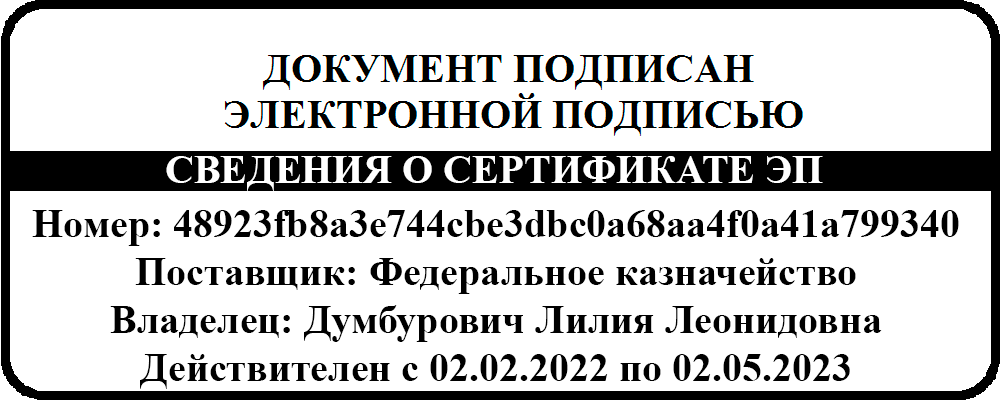 Отчет о результатах самообследованиямуниципального бюджетного учреждения дополнительного образования «Детская школа искусств» г. СосногорскВведение           Самообследование муниципального бюджетного учреждения дополнительного образования «Детская школа искусств» г. Сосногорск (далее – Школа) проводилось в соответствии с Законом Российской Федерации от 29.12.2012 №273-ФЗ «Об образовании в Российской Федерации», Приказом Министерства образования и науки Российской Федерации от 14 июня 2013г. № 462 «Об утверждении Порядка проведения самообследования образовательной организацией». Отчет составлен по материалам самообследования деятельности Школы за отчетный период с 01.01.2022 по 31.12.2022 г. При самообследовании проводилась оценка:1.  системы управления Школой; 2.  образовательной деятельности;3.  организации образовательной деятельности;4.  содержания и качества подготовки обучающихся;5.  творческой деятельности;6.  качества кадрового, учебно-методического обеспечения; 7.  библиотечно-информационного обеспечения, материально-технической базы;8.  функционирования внутренней системы оценки качества образования; 9.  показателей деятельности Школы, подлежащих самоанализу, утверждённых Приказом Министерства образования и науки Российской Федерации от 10 декабря 2013г. №1324 «Об утверждении показателей деятельности образовательной организации, подлежащей самообследованию».1.    Система управления Школой          Управление Школой осуществляется в соответствии с законодательством Российской Федерации, уставом Школы и строится на принципах единоначалия и самоуправления.К компетенции Школы относятся:1) разработка и принятие правил внутреннего распорядка обучающихся, правил внутреннего трудового распорядка, иных локальных нормативных актов;2) материально-техническое обеспечение образовательной деятельности, оборудование помещений в соответствии с государственными и местными нормами и требованиями, в том числе в соответствии с федеральными государственными образовательными стандартами, федеральными государственными требованиями, образовательными стандартами;3) предоставление учредителю ежегодного отчета о поступлении и расходовании финансовых и материальных средств, а также отчета о результатах самообследования;4) установление штатного расписания, если иное не установлено нормативными правовыми актами Российской Федерации; 5) прием на работу работников, заключение с ними и расторжение трудовых договоров, если иное не установлено настоящим Федеральным законом, распределение должностных обязанностей, создание условий и организация дополнительного профессионального образования работников;6) разработка и утверждение образовательных программ Школы;7) разработка и утверждение по согласованию с учредителем программы развития Школы, если иное не установлено настоящим Федеральным законом;8) прием обучающихся в Школу; 9) осуществление текущего контроля успеваемости и промежуточной аттестации обучающихся, установление их форм, периодичности и порядка проведения;10) индивидуальный учет результатов освоения обучающимися образовательных программ, а также хранение в архивах информации об этих результатах на бумажных и (или) электронных носителях;11) использование и совершенствование методов обучения и воспитания, образовательных технологий, электронного обучения;12) проведение самообследования, обеспечение функционирования внутренней системы оценки качества образования; 13) создание необходимых условий для охраны и укрепления здоровья обучающихся и работников Школы;14) приобретение бланков документов об образовании;15) содействие деятельности общественных объединений обучающихся, родителей (законных представителей) несовершеннолетних обучающихся, осуществляемой в Школе и не запрещенной законодательством Российской Федерации;16) организация методической работы;17) обеспечение, создания и ведение официального сайта Школы в сети "Интернет";18) иные вопросы в соответствии с законодательством Российской Федерации.	Управление Школой осуществляется в соответствии с законодательством Российской Федерации и Уставом Школы и строится на основе сочетания принципов единоначалия и коллегиальности. 	Непосредственное управление Школой осуществляет директор Школы, в своей деятельности подотчетный Учредителю, действующий в соответствии с должностной инструкцией, трудовым договором и Уставом Школы.  	Директор является единоличным исполнительным органом управления Школой. Директор организует выполнение Школой муниципального задания, а также исполнение иных решений Отраслевого органа.	Директор выполняет функции и обязанности по организации и обеспечению деятельности Школы.В Школе формируются коллегиальные органы управления, к которым относятся: - общее собрание работников;- педагогический совет; 	Структура, порядок формирования, срок полномочий и компетенция органов управления Школой, порядок принятия ими решений и выступления от имени Школы устанавливаются уставом Школы в соответствии с законодательством Российской Федерации.	Деятельность коллегиальных органов управления Школы регламентируется соответствующими положениями. Решения органов самоуправления Школы принимаются в пределах их компетентности.	Все коллегиальные органы управления Школой обязаны соблюдать законодательство Российской Федерации, нормативные правовые акты Республики Коми, муниципального района «Сосногорск», Устав и локальные акты Школы.2.    Образовательная деятельность	Министерством образования, науки и молодежной политики Республики Коми от 07 ноября 2018г. МБУ ДО "ДШИ" г. Сосногорск предоставлена бессрочная Лицензия на осуществление образовательной деятельности (серия 11Л01 №0002035регистрационный №1694-У). 	В соответствии с лицензией на образовательную деятельность школа реализует основные и дополнительные общеобразовательные программы (на 01.05.2022 г.):	Данные общеобразовательные программы реализуются в рамках муниципального задания: муниципальная услуга по реализации дополнительных общеобразовательных программ.   Занятия в подготовительной группе проводятся на платной основе, в соответствии с Положением об оказании платных образовательных услуг, с утвержденным расчетом стоимости обучения и на основании заключаемых с родителями (законными представителями) договорами на оказание платных образовательных услуг.   Содержание образования в Школе определяется дополнительными общеобразовательными программами и Учебными планами, принятыми на педагогическом совете Школы. 	На обучение в 1 класс в 2022-2023 учебном году принято 64 обучающихся.	Данные общеобразовательные программы реализуются в рамках муниципального задания: муниципальная услуга по реализации дополнительных общеобразовательных программ.   Занятия в подготовительной группе проводятся на платной основе, в соответствии с Положением об оказании платных образовательных услуг, с утвержденным расчетом стоимости обучения и на основании заключаемых с родителями (законными представителями) договорами на оказание платных образовательных услуг.   Содержание образования в Школе определяется дополнительными общеобразовательными программами и Учебными планами, принятыми на педагогическом совете Школы. 	На обучение в 1 класс в 2022-2023 учебном году принято 64 обучающихся.3. Организация образовательной деятельности	Школа осуществляет свою деятельность в соответствии с предметом, целями и задачами деятельности, определёнными действующим законодательством Российской Федерации, муниципальными правовыми актами, Уставом Школы. Осуществляет деятельность в целях:- реализации государственной и муниципальной политики в области дополнительного образования детей; - сохранения и развития регионального историко-культурного наследия РК;- всестороннего удовлетворения образовательных потребностей человека в интеллектуальном, духовно-нравственном, профессиональном совершенствовании.	Организация образовательной деятельности в Школе осуществляется в соответствии с утвержденным директором расписанием занятий по каждой из реализуемых дополнительных общеобразовательных программ, составленных на основании учебных планов. Расписание составляется с учетом того, что занятия в Школе являются дополнительной нагрузкой к обязательной учебной работе детей в общеобразовательных учреждениях.	Образовательный процесс осуществляется в течение 9 месяцев учебного года - с 1 сентября по 31 мая. Для учащихся не менее 4-х раз в течение учебного года устанавливаются каникулы.	Единицей измерения учебного времени и основной формой организации учебного процесса в Школе является урок. Продолжительность урока, равная одному академическому часу, составляет 40 минут. Перерыв между уроками составляет 10 минут. Начало первого урока в 13.30, окончание последнего в 20.00 часов. Допускается более раннее начало уроков в субботний день (с учетом минимальной нагрузки на учащихся в общеобразовательной школе и в случае получения учащимися общего образования в семье).    Изучение учебных предметов учебного плана осуществляется в форме индивидуальных и групповых занятий. Численный состав и продолжительность учебных занятий зависят от направленности дополнительных общеобразовательных программ по учебным предметам.    Деятельность учащихся осуществляется в одновозрастных и разновозрастных объединениях по интересам (творческие коллективы, ансамбли и другие), а также индивидуально. В школе созданы и действуют творческие коллективы: 4. Содержание и качество подготовки	Содержание образования определяется основными и дополнительными общеобразовательными программами, планированием работы школы на учебный год, годовым календарным графиком, Уставом Школы, рабочими программами по учебным предметам. В Школе установлены следующие виды аудиторных занятий: урок (контрольный урок), прослушивание, творческий просмотр, зачет (технический зачет), тестирование, контрольная работа. 	Контроль освоения обучающимися общеобразовательных программ осуществляется в виде текущего контроля успеваемости учащихся, промежуточной и итоговой аттестации учащихся.	Формы, порядок и периодичность проведения контрольных мероприятий регламентируются локальным актом о текущем контроле, промежуточной и итоговой аттестации.	В Школе установлена пятибалльная и зачётная системы оценок при промежуточной и итоговой аттестации.Результативность учебного процесса в 2022 учебном годуСтатистика Анализ итоговой аттестации обучающихся (2021-2022 уч. год) Итоговая аттестация обучающихся 5 класса, 5-летний срок обучения ДПОП «Живопись»Итоговая аттестация обучающихся 8 класса,8-летний срок обучения ДПОП «Живопись»Итоговая аттестация обучающихся 8 класса, 8-летний срок обучения ДПОП «Хореографическое творчество»Итоговая аттестация обучающихся 5 класса, 5-летний срок обучения ДПОП «Хореографическое творчество»Итоговая аттестация обучающихся 5 класса, 5-летний срок обучения ДПОП «Народные инструменты: гитара»Итоговая аттестация обучающихся 8 класса, 8-летний срок обучения ДПОП «Фортепиано»Итоговая аттестация обучающихся 8 класса, 8-летний срок обучения ДПОП «Хоровое пение»Итоговая аттестация обучающихся 7 класса, 7-летний срок обучения ДОП «Основы изобразительного искусства»Итоговая аттестация обучающихся 7 класса, 7-летний срок обучения ДОП «Музыкальное исполнительство. Скрипка»Итоговая аттестация обучающихся 7 класса, 7-летний срок обучения ДОП «Музыкальное исполнительство. Фортепиано»Итоговая аттестация обучающихся 5 класса, 5-летний срок обучения ДОП «Основы хорового и вокального исполнительства»Выводы и рекомендации: Уровень требований, предъявляемых при итоговой аттестации и ее результаты позволяют признать удовлетворительным качество подготовки выпускников.5. Поступления выпускников Школы. В Школе ведется работа с учащимися по профориентации. В 2020 г. учатся в профильных учебных заведениях:4.Курганова Светлана- Колледж искусств г. Сыктывкар (хоровое пение)5. Справцева Софья – Институт современного искусства г. Москва (эстрадно-джазовое пение)          6. Творческая деятельность          Образовательная деятельность осуществляется в процессе учебной работы и внеурочных мероприятий.В течение 2022 календарного года обучающиеся МБУ ДО «ДШИ» г. Сосногорск приняли участие в 47 конкурсах и фестивалях различных уровней, в т.ч. – 13 международных, 13 всероссийских, 9 республиканских, 10 межрайонных и открытых муниципальных в городах Ухта, Печора, Сосногорск, Емва, селе Выльгорт, 2 школьных.Участие в конкурсах (см. таблицу Участие обучающихся МБУ ДО «ДШИ» г. Сосногорск в учрежденческих, муниципальных, городских, районных, республиканских,  межрегиональных, всероссийских и международных конкурсах и фестивалях за 2022 годТворческие достижения коллективов и солистов:- Международный уровень- Всероссийский уровень- Республиканский уровень- Районный, межрайонный и открытый городской уровень- Учрежденческий уровеньУчащиеся и преподаватели школы активно участвовали в концертно-выставочной деятельности:Концертная деятельность  Хотя школа не является концертной организацией, концертная деятельность обучающихся очень важна. Выступление на концерте позволяет ребёнку почувствовать себя артистом, активизирует его домашние занятия. Концерты в своём классе повышают статусность наших детей.    В связи с ремонтом здания ДШИ и переездом в здание на ул. Дзержинского концерты проходили как очно, так и в оn-line формате. 07.01.22 – Концертная программа «Свет Христова Рождества» (оn-line)19.01.22 – Концерт для одноклассников в 6 «а» классе (СОШ № 1)19.01.22 - Концерт для одноклассников во 2 «а» классе (СОШ № 1)21.01.22 - Концерт для одноклассников в 3 «а» классе (СОШ № 5)28.01.22 - Концерт для одноклассников в 4 «а» классе (СОШ № 2)02.03.22 - Выступление обучающихся отдела музыкальных дисциплин на открытии отделения реабилитации детей и подростков «Маленький лис» (ГБУ РК «ЦСЗН» г. Сосногорск)03.03.22 - Концерт обучающихся отдела музыкальных дисциплин для одноклассников в 1 «а» классе (СОШ № 2)04.03.22 - Концерт обучающейся отдела музыкальных дисциплин Гулан Арины для одноклассников в 4 «а» классе (СОШ № 2)06.03.22 - Концерт «Нашим мамам» (ДШИ, on-line)25.03.22 - Выступление обучающихся и преподавателей ДШИ на Районной конференции работников культуры (ГДК «Горизонт)27.03.22 - Выступление обучающихся ДШИ на концерте, посвящённом Году национальных культур народов России (ГДК «Горизонт»)05.04.22 - Концерт обучающихся ДПОП «Хоровое пение» (ДОУ № 5) 11.04.22 - Концерт обучающихся ДПОП «Хоровое пение» (ДОУ № 8)16.04.22 - Лекция-концерт «Волшебник страны фьордов. Эдвард Григ» (ДШИ)24.04.22 - Участие сводного хора в концерте «Пасха красная» (ГДК «Горизонт»)26.04.22 - Участие обучающих класса хореографии в открытом муниципальном фестивале «Помнит сердце, не забудет никогда» (ГДК «Горизонт»)29.04.22 - Класс-концерт, посвящённый Всемирному дню танца (Гимназия)08.05.22 - Выступление сводного хора на концерте «Имя тебе – победитель» (ГДК «Горизонт»)09.05.22 - Выступление сводного хора на концерте, посвящённом Дню Победы(площадь Гагарина) 19.05.22 - Концерт «Я, ты, он, она – вместе целая страна», посвящённый Дню славянской письменности (ДШИ)24.05.22 - Отчётный концерт ДШИ (ГДК «Горизонт)30.05.22 - Отчётный концерт класса преподавателя Токмаковой И.В. (ДШИ)30.05.22 - Концерт-лекция «Произведения крупной формы в репертуаре ДШИ» (ДШИ)02.06.22 - Концерт из цикла «По страницам детских альбомов. Игорь Парфёнов» (on-line)12.06.22 - Выступление сводного хора на концерте, посвящённом дню России  (площадь Гагарина)15.06.22 - Концерт «Летняя мозаика» воспитанников ДОЛ «Радуга», (ДОУ №8)16.06.22 - Концерт «Летняя мозаика» воспитанников ДОЛ «Радуга» (ДОУ № 1)17.06.22 - Концерт «Летняя мозаика» воспитанников ДОЛ «Радуга» (ЦКК)20.06.22 - Концерт «Летняя мозаика» воспитанников ДОЛ «Радуга» (ДОУ № 5)01.09.22 - Концертная программа, посвящённая Дню знаний (ДШИ)29.09.22 - Концертная программа, посвящённая Дню музыки и Дню пожилых людей (Гимназия) 30.09.22 - Участие преподавателей и обучающихся ДШИ в концертной программа, посвящённой Дню пожилого человека «Под звуки нежного романса» (ГДК «Горизонт»)03.10.22 - Концертная программа, посвящённая Дню музыки (ДШИ)04.10.22 – Выступление обучающихся ДШИ на концерте, посвященном Дню пожилых людей (Дом ветеранов г. Ухты)05.10.22 - Концертная программа, посвящённая Дню музыки (ДОУ № 50 г. Ухты)16.11.22 - Лекция-концерт «Сказка в музыке» (ДШИ)29.11.22 - Концертная программа, посвящённая Дню матери (ДШИ)07.12.22 - Концертная программа «Дорогой добра» (ДШИ)13.12.22 - Выступление обучающихся класса хореографии на юбилее Гимназии (ДДТ)Выставочная деятельность В 2022 году были заключены договоры о сетевом взаимодействии с Историко-краеведческим мемориальным музеем и Центральной библиотечной системой, действующие по настоящий день. Выставки работ были представлены, в том числе и на этих площадках. «ЦКиНК»06.01.22 – Выставка «Рождество Христово» (ДШИ, on-line)02.02.22 - Выставка работ обучающихся отдела художественных дисциплин по декоративно-прикладному искусству «Объёмные куклы. Муха-Цокотуха» (ДШИ)10.02.22 - Выставка работ обучающихся 1/8 класса отдела художественных дисциплин «Силуэт» (ДШИ, on-line)18.02.22 - Выставка работ обучающихся 3/8 класса отдела художественных дисциплин «Ниткографика» (ДШИ)20.02.22 - Выставка работ обучающихся 3/8 класса отдела художественных дисциплин «Открытка в технике оригами. Поздравление с 23 февраля и 8 марта» (ДШИ)25.02.22 - Выставка работ обучающихся отдела художественных дисциплин "Обретая мастерство" (ДШИ, on-line)25.02.22 - Выставка работ обучающихся отдела художественных дисциплин по лепке «Грибное царство» (ДШИ)17.02.22-27.02.22 - Выставка в рамках IV Фестиваля искусств «Виват, мальчишки», посвящённого Дню защитника отечества (ДШИ, on-line)05.03.22 - Выставка работ обучающихся отдела художественных дисциплин «Праздничная открытка маме» (ДШИ)05.03.22 – Выставка, посвящённая Международному женскому дню (ДШИ)09.03.22 - Выставка детских работ «Весеннее настроение» (Детская и юношеская библиотека)10.03.22 - Выставка преподавателей ДШИ «Мартовские коты» (ИКММ)27.03.22 - Выставка работ обучающихся и преподавателей отдела художественных дисциплин в рамках торжественного открытия Года культурного наследия России (ГДК «Горизонт»)06.04.22 - Выставка преподавателя Поминовой В.В. «Своими руками» (ИКММ)06.04.22 - Выставка лучших работ Выпускников ДШИ г. Сосногорск "Путешествие в прекрасное" (ИКММ)11 .04.22 – Выставка работ «Иллюстрация к детским книжкам» (ДШИ, on-line)07.05.22 - Выставка работ обучающихся отдела художественных дисциплин «Героями нашими славим родную землю», посвящённая Дню Победы (ДШИ, on-line)09.05.22 - Выставка работ обучающихся 1/8 класса отдела художественных дисциплин «С Днём Победы!» (ДШИ, on-line)15.05.22 - Выставка «Традиции коми» (ЦКК)24.05.22 - Отчётная выставка работ обучающихся и выпускников отдела художественных дисциплин (ГДК «Горизонт»)25.05.22 - Выставка работ обучающихся отдела художественных дисциплин, посвящённая Петру Великому (СЦБС им. Я.Рочева)25.05.22 - Выставка работ обучающихся отдела художественных дисциплин (Детская и юношеская библиотека)02.06.22 - Выставка работ обучающихся, выпускников и преподавателей отдела художественных дисциплин «Учитель продолжается в ученике» (ИКМ г. Ухты)20.06.22 - Выставка «Здравствуй лето!» (Детская и юношеская библиотека)30.09.22 - Выставка обучающихся отдела художественных дисциплин «Уж небо осенью дышало» (ГДК «Горизонт»)23.10.22 - Выставка работ обучающихся отдела художественных дисциплин «Правила моей безопасности на железной дороге» (Гимназия)24.10.22 – Выставка работ обучающихся и преподавателей отдела художественных дисциплин «О малой Родине с любовью» (СЦБС им. Я. Рочева)24.10.22 - Выставка работ обучающихся отдела художественных дисциплин «Уважительный возраст» (Гимназия)01.11.22 - Выставка пленэрных работ «Море творчества» преподавателей отдела художественных дисциплин, в рамках Всероссийской акции  "Ночь искусств", (ИКММ)10.11.22 - Выставка работ обучающихся отдела художественных дисциплин «Осенние краски» (Отделение)10.11.22 - Выставка творческих работ обучающихся 1-4 классов "Я и питомец" (Отделение)18.11.22 - Выставка работ обучающихся отдела художественных дисциплин (Детская и юношеская библиотека)23.11.22 - Выставка творческих работ обучающихся 1-4 классов "Праздничный натюрморт" (Отделение)29.11.22 - Выставка работ обучающихся и преподавателей отдела художественных дисциплин, посвящённая Дню матери (ДШИ)01.12.22 - Выставка работ обучающихся 6-7 классов отдела художественных дисциплин «Рисунок простым карандашом» (Отделение)02.12.22 - Выставка работ, посвященная Дню города «Я в город свой влюблён» (ГДК «Горизонт»)15.12.22 - Выставка лучших работ конкурса «Винтажная открытка» (Отделение)ВЫВОД. В течение 2022 года обучающиеся и преподаватели МБУ ДО «ДШИ» г. Сосногорск приняли участие в 39 концертах различных уровней (в том числе и on-line), что сопоставимо с цифрами 2021 года, и подготовили 37 (на 30 меньше) выставок различной тематики (в том числе: 1 – в г. Ухта, 4 – в МБУ МКЦ «Горизонт», 3 – в Историко-краеведческом мемориальном музее, 2 – в Библиотеке им. Я. Рочева, 4 – в Детской и юношеской библиотеке, 1 – в ИКММ, 2 – в Гимназии).Внеклассная работаВнеклассная работа в 2022 году проходила на разных площадках города, как в очном, так и дистанционном формате. Для обучающихся ДШИ в июне была организована работа детского оздоровительного лагеря «Радуга». В течение 2022 года проведены следующие мероприятия:05.03.22 – Посещение с обучающимися выставок «Мои куклы» и «Мартовские коты» (ИКММ)22.03.22 – Обзорная экскурсия «Коми изба» (ЦКК)04.04.22 – Посещение выставки «Путешествие в прекрасное» (ИКММ)05.04.22- Посещение выставки «Безопасность глазами детей» (ГДК «Горизонт»)11.04.22 – День именинника в классе хореографии (Отделение/)12.04.22 – Посещение выставки «Своими руками» (ИКММ)13.04.22 – Посещение с обучающимися сказки-спектакля «Финист» (ГДК «Горизонт»)23.04.22 – Экскурсия в музей «Садовое кольцо» (г. Москва)28.04.22 – Экскурсия в Государственный музей изобразительных искусств им. А.С. Пушкина (г. Москва)03.05.22 - Посещение мастер-класса «Письмо с фронта» (ИКММ)14.05.22 - Организация посещения и посещение персональной выставки Александра Тимушева «Нынче»  (ИКМ г. Ухта)21.05.22 - Посещение выставки «Пой, моя парма» и мастер-классов в рамках акции «Ночь в музее» (ИКММ)28.05.22 - Вручение свидетельств и выпускной вечер (ДШИ, Отделение)01.06.22 - Городской праздник, посвящённый Дню защиты детей (ГДК «Горизонт»)01.06.22 - Познавательно-развлекательная игра «Край, в котором ты живёшь» (СОШ № 1)02.06.22 - «Сказочная карта России: литературное путешествие с волшебным компасом» (СЦБС им. Я. Рочева)02.06.22 - «В гостях у Айболита» (СОШ № 1)02.06.22 - Торжественное открытие выставки «Учитель продолжается в своём ученике» (ИКМ г. Ухта)03.06.22 - Мастер-класс «Украшения коми костюма» (СОШ № 1)06.06.22 - Мастер-класс «Я люблю музицирование» (ДШИ)06.06.22 - Мастер-класс по живописи нефтью «Символы Республики» (ИКММ)07.06.22 - Мастер-класс «Поздравительная открытка» (ДШИ)07.06.22 - «По морям, по волнам: литературная регата» (СЦБС им. Я. Рочева)09.06.22 - Обзорная экскурсия по филиалу музея в с. Усть-Ухта09.06.22 - «В стране выученных уроков: сказочно- литературная викторина» (СЦБС им. Я. Рочева)10.06.22 - Мастер-класс «Символы России» (ИКММ)10.06.22 - Мастер-класс «Оригами» (ДШИ)14.06.22 - «Традиционные праздники Республики Коми: культурное путешествие» (СЦБС им. Я. Рочева)15.06.22 - Мастер-класс «Графика» (ДШИ)16.06.22 - «За тридевять земель: командная игра – путешествие по сказкам» (СЦБС им. Я. Рочева)17.06.22 - Музейный час «История славянской письменности» (ИКММ)18.06.22 - «Весёлые старты» (совместно с ДОЛ «Пера и Зарань» ЦКК )21.06.22 - Музейный час «К дню памяти и скорби» с проведением мастер-класса по складыванию солдатского треугольника (ИКММ)22.06.22 - «Коми национальные игры» игровая программа (ЦКК)22.06.22 - Ролевая образовательная игра «Судьбы солдатские» (СОШ № 1)23.06.22 - «Что делать, если…?» Урок безопасности (СЦБС им. Я. Рочева)24.06.22 - «Путешествие в космос» демонстрационная программа (ИКММ)01.09.22 - Праздник Первого звонка в классе хореографии (Отделение)01.09.22 - Развлекательно-познавательная программа «Осенний старт» для обучающихся подготовительной группы (ДШИ)02.09.22 - Торжественное вручение наградных мате риалов участникам и призёрам конкурса рисунков «Безопасность движения на железной дороге – глазами детей» (Отделение)24.09.22 - Районный мастер-класс «Рисование грибными чернилами» (ДШИ)19.10.22 - Праздник посвящения в первоклассники (ДШИ)21.10.22 - Участие в мастер-классе «Оригами. Изготовление белых журавлей» (ЦКК)24.10.22 - Классный час «Репрессированная музыка» для обучающихся 8 класса к Дню памяти жертв политических репрессий (ДШИ)27.10.22 - Классный час «Символы государственности России и Республики Коми» для обучающихся 7- 8 классов к Дню народного единства (ДШИ)28.10.22 - Праздник осени в классе хореографии (Отделение)03.11.22-14.11.22 - Посещение с обучающимися отдела художественных дисциплин выставки пленэрных работ «Море творчества» преподавателей отдела художественных дисциплин, в рамках Всероссийской акции  "Ночь искусств" (ИКММ)03.11.22 - Посещение с обучающимися историко-краеведческого музея г. Емва25.11-27.11.22 - Посещение виртуального концертного зала с просмотром прямой трансляции церемонии открытия и закрытия Первых молодёжных Арктических Дельфийских (ГДК «Горизонт»)28.11.22 - Посещение Красной площади, Музея Космонавтики, дома-музея Алексея Михайловича в Коломенском (г. Москва)7. Анализ качества кадрового, учебно-методического обеспечения7.1.  Анализ качества кадрового обеспеченияСведения о педагогическом составе:      В течение 2022 учебного года решались следующие задачи в области развития кадрового потенциала Школы:     аттестация педагогических кадров: В 2022 учебном году аттестовались на квалификационную категорию следующие преподаватели:     прошли подтверждение на соответствие занимаемой должности следующие преподаватели: Грибок И.П., Тырина Т.А.Ряд преподавателей школы повысили свою квалификацию на КПК:Прогноз потребности в курсах повышения квалификации на 2023 год: Методическая деятельность преподавателейДля того, чтобы быть и оставаться грамотным преподавателем, надо постоянно обучаться. Преподаватели ДШИ стараются не отставать от веяний времени, постоянно знакомятся с новой информацией. В ДШИ регулярно проходят Педагогические советы и заседания секций, где обсуждаются вопросы преподавания.Кроме этого, преподаватели участвовали очно и дистанционно в следующих мероприятиях:7.2. Анализ качества учебно-методического обеспечения	Образовательный процесс осуществляется в Школе в соответствии с учебными планами. По всем предметам учебного плана имеется программно-методическая документация, составлены рабочие программы, принятые педагогическим советом и утверждённые директором школы.	Учебные планы на 2021-2022, учебный год по общеразвивающим программам художественно-эстетической направленности составлены на основе примерных учебных планов образовательных программ по видам искусств для детских школ искусств, утвержденных Министерством культуры Российской Федерации 2003г.	Учебные планы на 2021-2202 учебный год по дополнительным предпрофессиональным общеобразовательным программам в области музыкального искусства «Фортепиано», «Народные инструменты», «Хоровое пение», «Живопись», «Хореографическое творчество» составлены на основе федеральных государственных требований к минимуму содержания, структуре и условиям реализации образовательных программ (приказ Министерства культуры Российской федерации от 12.03.2012г. № 163). 	В учебный процесс активно внедряются инновационные методики обучения: методы проблемного обучения, игровые обучающие методики, информационно-коммуникационные технологии (видео- и аудиоматериалы, презентации), цифровые и интернет-ресурсы, здоровьесберегающие технологии. Это способствует реализации познавательной и творческой активности учащихся, повышает качество образования, позволяет более эффективно использовать учебное время. 8. Библиотечно-информационное обеспечение,материально-техническая база8.1. Анализ качества библиотечно-информационного обеспеченияИнформационное обеспечение – необходимое условие эффективности организации учебного процесса по всем дисциплинам учебного плана. Основным источником учебной информации является учебная, нотная и учебно-методическая литература, которой располагает Школа.В целях совершенствования работы библиотеки изучается рынок информационных услуг и информационные потребности преподавателей.8.2. Анализ материально-технической базы.Образовательная деятельность осуществляется по трем адресам. Основная база - МБУ ДО «ДШИ» г. Сосногорск, расположена по адресу: 169500,        Республика Коми, г. Сосногорск, Сосновский переулок, д. 1. Отдельно стоящее 2-х этажное, кирпичное здание 1979 года. Общей площадь – 764,2 м ², из них 17 учебных классов общей площадью - 362,0 м ²; Учебно-вспомогательные помещения общей площадью – 147,2 м ², в их составе концертный зал на 42 посадочных мест площадью – 78,0 м ²; Административные помещения общей площадью – 41,0 м²; Санитарные гигиенические помещения общей площадью – 19,8 м ²; Помещения общего пользования общей площадью - 197,0 м ². В 2022 году   был проведен капитальный ремонт здания на сумму 26173688,27 рублей.Учебный процесс осуществляется в оборудованных кабинетах в соответствии с Учебным планом и образовательными программами, с соблюдением санитарно-эпидемиологических требований и требований пожарной безопасности.Санитарно-эпидемиологическое заключение № 11.96.01.000.М.000023.10.16 от 27.10.2016 г. выдано Федеральной службой по надзору в сфере защиты прав потребителя и благополучия человека. Заключение о соответствии (несоответствии) объекта защиты требованиям пожарной безопасности № 190 от 04.12.2017 г. Управления надзорной деятельности и профилактической работы Главного управления МЧС России по Республики Коми     Отделение МБУ ДО «ДШИ» г. Сосногорск расположено по адресу: 169500, Республика Коми, г. Сосногорск, ул. Советская, д. 32, корпус 1 в здании МАОУ «Гимназия г. Сосногорск», согласно Договора безвозмездного пользования (ссуды) муниципальным имуществом от 02 сентября 2019 года. Общая площадь аренды составляет – 213,8 м ²; из них 4 учебных классов общей площадью – 150 м ²; Санитарные гигиенические помещения общей площадью – 14,1 м ²; Помещения общего пользования общей площадью – 49,7м ².Учебный процесс осуществляется в оборудованных кабинетах в соответствии с Учебным планом и образовательными программами, с соблюдением санитарно-эпидемиологических требований и требований пожарной безопасности.Приложение к санитарно-эпидемиологическому заключению № 11.96.01.000.М.000023.10.16 от 27.10.2016 г. выдано Федеральной службой по надзору в сфере защиты прав потребителя и благополучия человека. Заключение о соответствии (несоответствии) объекта защиты требованиям пожарной безопасности № 245 от 07.11.2016 г. Управления надзорной деятельности и профилактической работы Главного управления МЧС России по Республики Коми.  Отделение МБУ ДО «ДШИ» г. Сосногорск расположено по адресу: 169500, Республика Коми, г. Сосногорск, ул. 40 лет Октября, д. 19 в здании МАОУ «Гимназия г. Сосногорск», согласно Договора безвозмездного пользования (ссуды) муниципальным имуществом от 02 сентября 2019 года. Общая площадь аренды составляет – 167,8 м ²; из них 5 учебных классов общей площадью – 147,8 м ²; Санитарные гигиенические помещения общей площадью – 20,0 м ².Учебный процесс осуществляется в оборудованных кабинетах в соответствии с Учебным планом и образовательными программами, с соблюдением санитарно-эпидемиологических требований и требований пожарной безопасности.Приложение к санитарно-эпидемиологическому заключению № 11.96.01.000.М.000023.10.16 от 27.10.2016 г. выдано Федеральной службой по надзору в сфере защиты прав потребителя и благополучия человека. Заключение о соответствии (несоответствии) объекта защиты требованиям пожарной безопасности № 246 от 07.11.2016 г. Управления надзорной деятельности и профилактической работы Главного управления МЧС России по Республики Коми.9. Функционирование внутренней системы   оценки качества образования	Одним из важнейших направлений деятельности школы является совершенствование управления качеством образовательного процесса, установление соответствия уровня и качества подготовки выпускников.	Для проведения целенаправленной, систематической работы по совершенствованию учебно-воспитательного процесса, оперативного устранения недостатков в работе, оказания конкретной помощи педагогическим работникам в целях повышения качества обучения и воспитания обучающихся в Школе разработано Положение о внутришкольном контроле.  Внутришкольный контроль включает в себя:- проведение директором Школы и его заместителями наблюдений, обследований, проверок за соблюдением педагогическими работниками законодательных и нормативных актов РФ в области образования, Устава   и локальных актов Школы, регламентирующих образовательную деятельность;- оценивание качества освоения обучающимися образовательных программ на основании разработанных критериев оценивания знаний, умений и навыков обучающихся;- грамотное и своевременное ведение учебной документации.  Задачами внутришкольного контроля являются:- получение   объективной информации о применении различных методов стимулирования учебной деятельности;-  получение объективной информации о мотивации обучающихся;- получение объективной информации о течении адаптации и уровне готовности первоклассников к школьному обучению;- анализ достижений в обучении и воспитании детей для разработки перспектив развития образовательного   учреждения;- оптимизация условий для организации образовательного процесса.	Педагогический анализ образовательного процесса осуществляется путём взаимопосещений уроков преподавателями с последующим анализом на заседаниях методического совета школы. Контрольные срезы знаний и умений учащихся проводятся согласно плану учебной работы, утверждённому в начале учебного года.	Внутришкольный контроль является основным источником информации для получения результатов деятельности и анализа состояния учебно-воспитательного процесса в целом. В 2020 году согласно плану деятельности школы, на контроле стояли традиционные вопросы: ведение преподавателями школьной документации (индивидуальных планов и дневников обучающихся, классного журнала), готовность и состояние учебных кабинетов. В целом, работу преподавателей и классных руководителей, со школьной документацией можно признать удовлетворительной. 10. Показатели деятельности МБУДО «ДШИ» г. Сосногорск в 2022 году(приказ Министерства образования и науки Российской Федерации                                           от «10»декабря 2013 г. № 1324)ПРИНЯТ Педагогическим советом МБУ ДО "Детская школа искусств" г. Сосногорск Протокол №2 от 06.04.2023УТВЕРЖДЕН Приказом МБУ ДО "Детская школа искусств" г. Сосногорск № 48-ОД от 18.04.2023№ п/пДополнительное образование№ п/пПодвиды121.Дополнительное образование детей и взрослых№ п/пОсновные и дополнительные общеобразовательные программыОсновные и дополнительные общеобразовательные программыОсновные и дополнительные общеобразовательные программыОсновные и дополнительные общеобразовательные программы№ п/пВид образовательной программы (основная/дополнительная)Уровень (ступень) образовательной программыНаименование (направленность) образовательной программыНормативный срок освоения123451Дополнительная общеразвивающая (в области искусств)-Народные инструменты: гитара5(6);1Дополнительная общеразвивающая (в области искусств)-Фортепиано7(8) лет1Дополнительная общеразвивающая (в области искусств)-Струнные инструменты (скрипка)7(8) лет1Дополнительная общеразвивающая (в области искусств)-Основы хорового и вокального исполнительства5 (6);7(8) лет1Дополнительная общеразвивающая (в области искусств)-Основы изобразительного искусства7(8) лет2Дополнительная предпрофессиональная (в области искусств)-Народные инструменты: аккордеон, баян, гитара5 (6); 8 (9) лет2Дополнительная предпрофессиональная (в области искусств)-Фортепиано8(9)2Дополнительная предпрофессиональная (в области искусств)-Хоровое пение8(9) лет2Дополнительная предпрофессиональная (в области искусств)-Струнные инструменты (скрипка)8(9)2Дополнительная предпрофессиональная (в области искусств)-Живопись5 (6); 8(9)2Дополнительная предпрофессиональная (в области искусств)-Хореографическое творчество5(6);8(9)Реализуемые программыПрием в            1 класс на 01.09.2022Выпуск в              2021- 2022 г.Всего обучающихся на 31.12.2022 г.ФОРТЕПИАНО(ДПОП)6437ФОРТЕПИАНО(ДОП)011НАРОДНЫЕ ИНСТРУМЕНТЫ(ДПОП) (всего):22аккордеон103 баян002 гитара1213НАРОДНЫЕ ИНСТРУМЕНТЫ(ДОП): гитара003СКРИПКА(ДПОП)1014СКРИПКА(ДОП)011ХОРОВОЕ ПЕНИЕ(ДПОП)2435ОСНОВЫ ХОРОВОГО И ВОКАЛЬНОГО ИСПОЛНИТЕЛЬСТВА (ДОП)026ЖИВОПИСЬ(ДПОП)3912155ОСНОВЫ ИЗОБРАЗИТЕЛЬНОГО ИСКУССТВА(ДОП)010ХОРЕОГРАФИЧЕСКОЕ ТВОРЧЕСТВО(ДПОП)12433ОСНОВЫ ХОРЕОГРАФИЧЕСКОГО ИСПОЛНИТЕЛЬСТВА (ДОП)106ДОПОЛНИТЕЛЬНАЯ АДАПТИРОВАННАЯ ОБЩЕЭСТЕТИЧЕСКАЯ ПРОГРАММА ОБУЧАЮЩИХСЯ С ОВЗ101ИТОГО:6431310Реализуемые программыПрием в            1 класс на 01.09.2022Выпуск в              2021- 2022 г.Всего обучающихся на 31.12.2022 г.ФОРТЕПИАНО(ДПОП)6437ФОРТЕПИАНО(ДОП)011НАРОДНЫЕ ИНСТРУМЕНТЫ(ДПОП) (всего):22аккордеон103 баян002 гитара1213НАРОДНЫЕ ИНСТРУМЕНТЫ(ДОП): гитара003СКРИПКА(ДПОП)1014СКРИПКА(ДОП)011ХОРОВОЕ ПЕНИЕ(ДПОП)2435ОСНОВЫ ХОРОВОГО И ВОКАЛЬНОГО ИСПОЛНИТЕЛЬСТВА (ДОП)026ЖИВОПИСЬ(ДПОП)3912155ОСНОВЫ ИЗОБРАЗИТЕЛЬНОГО ИСКУССТВА(ДОП)010ХОРЕОГРАФИЧЕСКОЕ ТВОРЧЕСТВО(ДПОП)12433ОСНОВЫ ХОРЕОГРАФИЧЕСКОГО ИСПОЛНИТЕЛЬСТВА (ДОП)106ДОПОЛНИТЕЛЬНАЯ АДАПТИРОВАННАЯ ОБЩЕЭСТЕТИЧЕСКАЯ ПРОГРАММА ОБУЧАЮЩИХСЯ С ОВЗ101ИТОГО:6431310КоллективГод образованияСостав РуководительСводный хор старших классовОбучающиеся Отдела музыкальных дисциплинРуководитель Токмакова И.В.Хор отделенияОбучающиеся Отделенияруководитель Романова И.В.Вокальный ансамбль «Родничок»2008Обучающиеся хорового классаРуководитель Токмакова И.В.Вокальный ансамбль «Аллегро»2013Обучающиеся хорового классаРуководитель Мармызова О.Н.Вокальный ансамбль «Росинки»2020Обучающиеся хорового классаРуководитель Токмакова И.В.Струнный ансамбль «Звонкие струнеллы»2017Обучающиеся класса скрипкиРуководитель Нефляшева Т.А.Оркестр струнных народных инструментов «Tutti»2015Обучающиеся класса гитарыРуководитель Бервено Е.В.Инструментальный ансамбль2015Нефляшева Т.А.Манахов П.Н.Руководитель Нефляшева Т.А.Инструментальный ансамбль1991Витязева С.М.Поттисепп В.Л.РуководительВитязева С.М.Хореографический ансамбль «Нюанс»2014Обучающиеся Отдела хореографических дисциплинРуководитель Грибок И.П.Назарова А.В.Сводный районный хор2019Обучающиеся ДШИ г. Сосногорск, пгт. Нижний ОдесРуководитель Токмакова И.В.№ п/пЯнварь-июнь 2022 г.Январь-июнь 2022 г.Сентябрь-декабрь 2022 г.Сентябрь-декабрь 2022 г.№ п/пКол-во%Кол-во%1Всего обучающихся на начало периода293-310-2Отсев обучающихся82,73%00,00%3Всего обучающихся на окончание периода285-310-4Обучались на «5»11841,43 %13142,26%5Обучались на «4» и «5»13848,4 %12640,65%6Обучающиеся, имеющие «3»269,12 %4213,87%7Неуспевающие обучающиеся31,05 %103,22%8Успеваемость-98.95%-96,77%9Качество знаний-89.82%-82,90%№ п/пПредметКол-во обуч.«5»«4»«3»«2»Успеваемость(%)Качество знаний (%)1Композиция станковая11---100 %100 %2История изобразительного искусства11---100 %100 %№ п/пПредметКол-во обуч.«5»«4»«3»«2»Успеваемость(%)Качество знаний (%)1Композиция станковая1183--100 %100 %2История изобразительного искусства11101--100 %100 %№ п/пПредметКол-во обуч.«5»«4»«3»«2»Успеваемость(%)Качество знаний (%)1Классический танец312--100 %100 %2Народно-сценический танец321--100 %100 %3История хореографического искусства33---100 %100 %№ п/пПредметКол-во обуч.«5»«4»«3»«2»Успеваемость(%)Качество знаний (%)1Классический танец11---100 %100 %2Народно-сценический танец11---100 %100 %3История хореографического искусства11---100 %100 %№ п/пПредметКол-во обуч.«5»«4»«3»«2»Успеваемость(%)Качество знаний (%)1Специальность2-2--100 %100 %2Сольфеджио2-2--100 %100 %3Музыкальная литература22---100 %100 %№ п/пПредметКол-во обуч.«5»«4»«3»«2»Успеваемость(%)Качество знаний (%)1Специальность и чтение с листа4-4--100 %100 %2Сольфеджио413--100 %100 %3Музыкальная литература422--100 %100 %№ п/пПредметКол-во обуч.«5»«4»«3»«2»Успеваемость(%)Качество знаний (%)1Хор44---100 %100 %2Фортепиано4121-100 %75 %3Сольфеджио431--100 %100 %№ п/пПредметКол-во обуч.«5»«4»«3»«2»Успеваемость(%)Качество знаний (%)1Композиция станковая1-1--100 %100%№ п/пПредметКол-во обуч.«5»«4»«3»«2»Успеваемость(%)Качество знаний (%)1Музыкальный инструмент11---100 %100%2Сольфеджио11---100 %100%3Ансамбль15---100 %100 %№ п/пПредметКол-во обуч.«5»«4»«3»«2»Успеваемость(%)Качество знаний (%)1Музыкальный инструмент1-1--100 %100%2Сольфеджио11---100 %100%№ п/пПредметКол-во обуч.«5»«4»«3»«2»Успеваемость(%)Качество знаний (%)1Музыкальный инструмент21-1-100 %50 %2Сольфеджио2--2-100 %0 %Уровень конкурсаКол-во конкурсовКол-во участниковВ т.ч. кол-во дипломантов и лауреатовУчрежденческий уровень25417 Районный, межрайонный и открытый городской уровень1014560 Республиканский  и межрегиональный уровень96816Всероссийский уровень139343Международный уровень138528Всего47445164 Название мероприятия и место проведенияДата УчастникРезультатПреподавательI Международный конкурс «Duettino», г. Череповец, on-line09.01.2022Ансамбль скрипачей «Звонкие струнеллы»Лауреат 3 степениНефляшева Т.А./ Манахов П.Н.V Международный конкурс «Надежда России»г. Москва on-line03.02.2022Пунегова З., 1/8Дипломант 1 степениАнкудинова О.В.Международный открытый фестиваль-конкурс «Волшебство акварели» 1 тур г. Москва on-line01.01.2022-08.03.2022Участники 1 тура – 27 человекУчастники 1 тура – 27 человекШмелёва А.Е.Фролова Н.В.Международный открытый фестиваль-конкурс «Волшебство акварели» 1 тур г. Москва on-line01.01.2022-08.03.2022Логитова Т., 7/82 турШмелёва А.Е.Фролова Н.В.Международный открытый фестиваль-конкурс «Волшебство акварели» 1 тур г. Москва on-line01.01.2022-08.03.2022Жданова Д., 7/8,2 турШмелёва А.Е.Фролова Н.В.Международный открытый фестиваль-конкурс «Волшебство акварели» 1 тур г. Москва on-line01.01.2022-08.03.2022Левхина Е., 5/82 турШмелёва А.Е.Фролова Н.В.Международный открытый фестиваль-конкурс «Волшебство акварели» 1 тур г. Москва on-line01.01.2022-08.03.2022Зинченко А., 7/8,2 турШмелёва А.Е.Фролова Н.В.Международный открытый фестиваль-конкурс «Волшебство акварели» 1 тур г. Москва on-line01.01.2022-08.03.2022Пеньков В., выпуск2 турШмелёва А.Е.Фролова Н.В.Международный конкурс «Звёздный марафон»г. Москва on-lineФевраль Андреева С., 3/8Лауреат 2 степени Стороженко Т.Г.Международная олимпиада по музыкально-теоретическим дисциплинам «Зимний тетрахорд» г. Москва on-lineФевраль Андреева С., 3/8Лауреат 3 степени Думбурович Л.Л.Международный конкурс детского рисунка "Моя Россия" г. Санкт-Петербург on-line10.01.2022-31.03.2022Григорьева В., 3/8участиеШмелёва А.Е.Международный конкурс детского рисунка "Моя Россия" г. Санкт-Петербург on-line10.01.2022-31.03.2022Мигач С., 8/8участиеШмелёва А.Е.Международный конкурс детского рисунка "Моя Россия" г. Санкт-Петербург on-line10.01.2022-31.03.2022Левхина Е., 5/8участиеШмелёва А.Е.Международный конкурс детского рисунка "Моя Россия" г. Санкт-Петербург on-line10.01.2022-31.03.2022Семенченко В., 7/8участиеШмелёва А.Е.Международный конкурс детского рисунка "Моя Россия" г. Санкт-Петербург on-line10.01.2022-31.03.2022Говоруха К..участиеШмелёва А.Е.Международный конкурс детского рисунка "Моя Россия" г. Санкт-Петербург on-line10.01.2022-31.03.2022Жданова Д.участиеШмелёва А.Е.Международный конкурс детского рисунка "Моя Россия" г. Санкт-Петербург on-line10.01.2022-31.03.2022Парфенова АучастиеШмелёва А.Е.Международный конкурс искусств «Я в искусстве» г. Москва on-line30.03.2022Напалков М., 2/8Лауреат 3 степениКашапова Д.И.Международный конкурс искусств «Я в искусстве» г. Москва on-line30.03.2022Норкин И., 2/5Лауреат 3 степениКашапова Д.И.10-я юбилейная Международная детско-юношеская патриотическая акция «Рисуем Победу- 2022»г. Москва on-line30.04.2022Анисимова З., 8/8УчастиеКучменёва О.С.Международный конкурс "Жар-Птица» г. Москва on-line06.05.2022-17.05.2022Пунегова З. 1/8Лауреат 1 степениАнкудинова О.В.Международный конкурс "Жар-Птица» г. Москва on-line06.05.2022-17.05.2022Анкудинова О.В.Диплом Победителя Международной Премии "Лучший преподаватель"Анкудинова О.В.Участие в международной просветительской акции «Всеобщий музыкальный диктант» ДШИ, on-line02.10.202222 участника14 сертификатов отличникаМармызова О.Н.Участие в Международном конкурсе детского рисунка "Поверьте, у кошек бывает душа» г. Москва on-line26.10.2022Цыкленкова Д.8/8УчастникАнкудинова О.В.Участие в Международном конкурсе детского рисунка "Поверьте, у кошек бывает душа» г. Москва on-line26.10.2022Токмакова М., 5/5УчастникАнкудинова О.В.Участие в Международном конкурсе детского рисунка "Поверьте, у кошек бывает душа» г. Москва on-line26.10.2022Тимонникова Е.8/8УчастникАнкудинова О.В.Участие в Международном конкурсе детского рисунка "Поверьте, у кошек бывает душа» г. Москва on-line26.10.2022Анкудинова К., вып.УчастникАнкудинова О.В.Участие в Международном конкурсе детского рисунка "Поверьте, у кошек бывает душа» г. Москва on-line26.10.2022Киселёва Д., 4/8УчастникАнкудинова О.В.Участие в Международном конкурсе детского рисунка "Поверьте, у кошек бывает душа» г. Москва on-line26.10.2022Катаева А.,4/8Лауреат 3 степениАнкудинова О.В.Участие в Международном конкурсе детского рисунка "Поверьте, у кошек бывает душа» г. Москва on-line26.10.2022Деревянко С., 4/8Лауреат 2 степени Анкудинова О.В.Участие в Международном конкурсе детского рисунка "Поверьте, у кошек бывает душа» г. Москва on-line26.10.2022Царинная М., 4/8УчастникАнкудинова О.В.Участие в Международном конкурсе детского рисунка "Поверьте, у кошек бывает душа» г. Москва on-line26.10.2022Вознесенская Е., 1/5Лауреат 3 степениАнкудинова О.В.Участие в Международном конкурсе детского рисунка "Поверьте, у кошек бывает душа» г. Москва on-line26.10.2022Остапенко Д., 4/8УчастникАнкудинова О.В.Участие в Международном конкурсе детского рисунка "Поверьте, у кошек бывает душа» г. Москва on-line26.10.2022Шубина С., 4/8УчастникАнкудинова О.В.Участие в Международном конкурсе детского рисунка "Поверьте, у кошек бывает душа» г. Москва on-line26.10.2022Юлмухаметова К., 4/8УчастникАнкудинова О.В.Участие в Международном конкурсе детского рисунка "Поверьте, у кошек бывает душа» г. Москва on-line26.10.2022Агеева А., 4/8Лауреат 3 степениАнкудинова О.В.Участие в Международном конкурсе детского рисунка "Поверьте, у кошек бывает душа» г. Москва on-line26.10.2022Юдинцева П.8/8УчастникАнкудинова О.В.Участие в Международном конкурсе детского рисунка "Поверьте, у кошек бывает душа» г. Москва on-line26.10.2022Семяшкина А.УчастникАнкудинова О.В.Участие в Международном конкурсе детского рисунка "Поверьте, у кошек бывает душа» г. Москва on-line26.10.2022Зихор Д., 1/5Лауреат 3 степениАнкудинова О.В.Участие обучающихся отдела художественных дисциплин в Международном конкурсе «Нарисуй ЁЛКУ ПОБЕДЫ»г. Москва on-line28.11.2022Канева И., 3/8УчастникАнкудинова О.В.Участие обучающихся отдела художественных дисциплин в Международном конкурсе «Нарисуй ЁЛКУ ПОБЕДЫ»г. Москва on-line28.11.2022Цуркан Е., 3/8УчастникАнкудинова О.В.Участие обучающихся отдела художественных дисциплин в Международном конкурсе «Нарисуй ЁЛКУ ПОБЕДЫ»г. Москва on-line28.11.2022Абащенкова Е., 3/8УчастникАнкудинова О.В.XII Международный онлайн-конкурс хореографического искусства «Собираем таланты»on-line15.11.2022-15.12.2022ТА «Нюанс»Лауреат 3 степениНазарова А.В.Название мероприятия и место проведенияДата УчастникРезультатРезультатРезультатПреподавательВсероссийский детский творческий конкурс «День снеговика», г. Москва on-line20.01.2022Григорьева В.,Григорьева В.,1 место1 местоШмелёва А.Е.Всероссийский детский творческий конкурс «День снеговика», г. Москва on-line20.01.2022Снигирева В.,Снигирева В.,1 место1 местоШмелёва А.Е.Всероссийский детский творческий конкурс «День снеговика», г. Москва on-line20.01.2022Морева Е.,Морева Е.,2 место2 местоШмелёва А.Е.Всероссийский детский творческий конкурс «День снеговика», г. Москва on-line20.01.2022Чупрова А.,Чупрова А.,2 место2 местоШмелёва А.Е.Всероссийский детский творческий конкурс «День снеговика», г. Москва on-line20.01.2022Огнев Н.,Огнев Н.,2 место2 местоШмелёва А.Е.Всероссийский детский творческий конкурс «День снеговика», г. Москва on-line20.01.2022Литвинова М.,Литвинова М.,1 место1 местоШмелёва А.Е.Всероссийский детский творческий конкурс «День снеговика», г. Москва on-line20.01.2022Жданова А.,Жданова А.,1 место1 местоШмелёва А.Е.Всероссийский детский творческий конкурс «День снеговика», г. Москва on-line20.01.2022Домашкина А.,Домашкина А.,2 место2 местоШмелёва А.Е.Конкурс открытки «Герои сказок А. С. Пушкина поздравляют с Новым годом и Рождеством».с. Михайловсккое  on-line10.12.2021-28.01.2022Мелехина Е., 8/8УчастиеУчастиеУчастиеШмелёва А.Е.Конкурс открытки «Герои сказок А. С. Пушкина поздравляют с Новым годом и Рождеством».с. Михайловсккое  on-line10.12.2021-28.01.2022Щмелёва А.Е.Диплом Лауреата 2 степениДиплом Лауреата 2 степениДиплом Лауреата 2 степениШмелёва А.Е.V Всероссийский конкурс «Надежда России»г. Москва on-line03.02.2022Пунегова З., 1/8Дипломант 1 степениДипломант 1 степениДипломант 1 степениАнкудинова О.В.Дистанционный конкурс «Галерея Пушкинских героев»г. Москва on-line05.02.2022-11.02.2022Жданова А., 1/8Жданова А., 1/81 место1 местоШмелёва А.Е.Дистанционный конкурс «Галерея Пушкинских героев»г. Москва on-line05.02.2022-11.02.2022Шилова А., 3/8Шилова А., 3/81 место1 местоШмелёва А.Е.Дистанционный конкурс «Галерея Пушкинских героев»г. Москва on-line05.02.2022-11.02.2022Бережная А., 1/5Бережная А., 1/52 место2 местоШмелёва А.Е.Дистанционный конкурс «Галерея Пушкинских героев»г. Москва on-line05.02.2022-11.02.2022Домашкина А., 1/8Домашкина А., 1/82 место2 местоШмелёва А.Е.Дистанционный конкурс «Галерея Пушкинских героев»г. Москва on-line05.02.2022-11.02.2022Проскурякова А., 3/8Проскурякова А., 3/82 место2 местоШмелёва А.Е.Дистанционный конкурс «Галерея Пушкинских героев»г. Москва on-line05.02.2022-11.02.2022Григорьева В., 3/8Григорьева В., 3/81 место1 местоШмелёва А.Е.Дистанционный конкурс «Галерея Пушкинских героев»г. Москва on-line05.02.2022-11.02.2022Снигирева В., 3/8Снигирева В., 3/81 место1 местоШмелёва А.Е.Дистанционный конкурс «Галерея Пушкинских героев»г. Москва on-line05.02.2022-11.02.2022Канина К., 1/8Канина К., 1/82 место2 местоШмелёва А.Е.Дистанционный конкурс «Галерея Пушкинских героев»г. Москва on-line05.02.2022-11.02.2022Зиновьева П., 3/8Зиновьева П., 3/82 место2 местоШмелёва А.Е.Дистанционный конкурс «Галерея Пушкинских героев»г. Москва on-line05.02.2022-11.02.2022Балачиева С., 1/8Балачиева С., 1/82 место2 местоШмелёва А.Е.Дистанционный конкурс «Галерея Пушкинских героев»г. Москва on-line05.02.2022-11.02.2022Огнев Н., 1/8Огнев Н., 1/8УчастникУчастникШмелёва А.Е.Дистанционный конкурс «Обитатели морей и океанов»г. Москва on-line05.02.2022-11.02.2022Бережная А., 1/5Бережная А., 1/51 местоШмелёва А.Е.Шмелёва А.Е.Дистанционный конкурс «Обитатели морей и океанов»г. Москва on-line05.02.2022-11.02.2022Симагина Т., 1/8Симагина Т., 1/81 местоШмелёва А.Е.Шмелёва А.Е.Дистанционный конкурс «Обитатели морей и океанов»г. Москва on-line05.02.2022-11.02.2022Руина А., 1/5Руина А., 1/52 местоШмелёва А.Е.Шмелёва А.Е.Дистанционный конкурс «Обитатели морей и океанов»г. Москва on-line05.02.2022-11.02.2022Мажейка Г., 1\5Мажейка Г., 1\51 местоШмелёва А.Е.Шмелёва А.Е.Дистанционный конкурс «Обитатели морей и океанов»г. Москва on-line05.02.2022-11.02.2022Жданова А., 1/8Жданова А., 1/82 местоШмелёва А.Е.Шмелёва А.Е.Дистанционный конкурс «Обитатели морей и океанов»г. Москва on-line05.02.2022-11.02.2022Грибова А., 1/5Грибова А., 1/52 местоШмелёва А.Е.Шмелёва А.Е.Дистанционный конкурс «Обитатели морей и океанов»г. Москва on-line05.02.2022-11.02.2022Трухина В., 1/5Трухина В., 1/51 местоШмелёва А.Е.Шмелёва А.Е.Дистанционный конкурс «Обитатели морей и океанов»г. Москва on-line05.02.2022-11.02.2022Патрушева М, 4/8Патрушева М, 4/82 местоШмелёва А.Е.Шмелёва А.Е.Дистанционный конкурс «Обитатели морей и океанов»г. Москва on-line05.02.2022-11.02.2022Чупрова А,, 1/8Чупрова А,, 1/81 местоШмелёва А.Е.Шмелёва А.Е.Дистанционный конкурс «Обитатели морей и океанов»г. Москва on-line05.02.2022-11.02.2022Канина К., 1/8Канина К., 1/81 местоШмелёва А.Е.Шмелёва А.Е.IV Всероссийский конкурс исполнителей на классической гитаре «Поющая струна» г. Москва on-line23.02.2022-24.02.2022Юлмухаметова Д., 4/8Юлмухаметова Д., 4/8ДипломантДипломантБервено Е.В.Конкурс детских работ «Во времена Петра Великого» 1 этап » г. Москва on-line17.01.2022-25.03.2022Волосенков А., 6/8Волосенков А., 6/8ФиналистФиналистШмелёва А.Е.Конкурс детских работ «Во времена Петра Великого» 1 этап » г. Москва on-line17.01.2022-25.03.2022Завьялова П., 6/8Завьялова П., 6/8участникучастникШмелёва А.Е.Конкурс детских работ «Во времена Петра Великого» 1 этап » г. Москва on-line17.01.2022-25.03.2022Лацько М., 6/8Лацько М., 6/8участникучастникШмелёва А.Е.Конкурс детских работ «Во времена Петра Великого» 1 этап » г. Москва on-line17.01.2022-25.03.2022Мигач С., 7/8Мигач С., 7/8участникучастникШмелёва А.Е.Конкурс детских работ «Во времена Петра Великого» 1 этап » г. Москва on-line17.01.2022-25.03.2022Сайгужева У., 6/8Сайгужева У., 6/8ФиналистФиналистШмелёва А.Е.Конкурс детских работ «Во времена Петра Великого» 1 этап » г. Москва on-line17.01.2022-25.03.2022Семенченко В., 7/8Семенченко В., 7/8ФиналистФиналистШмелёва А.Е.Всероссийский открытый художественный конкурс
«Юный художник России»,1 этап , г. Москва on-line15.01 2022-14.04 2022Апанова М., 8/8Апанова М., 8/8УчастникШмелёва А.Е.Шмелёва А.Е.Всероссийский открытый художественный конкурс
«Юный художник России»,1 этап , г. Москва on-line15.01 2022-14.04 2022Жеребцова Д., 8/8Жеребцова Д., 8/8УчастникШмелёва А.Е.Шмелёва А.Е.Всероссийский открытый художественный конкурс
«Юный художник России»,1 этап , г. Москва on-line15.01 2022-14.04 2022Панькова П.,8/8Панькова П.,8/8УчастникШмелёва А.Е.Шмелёва А.Е.Всероссийский открытый художественный конкурс
«Юный художник России»,1 этап , г. Москва on-line15.01 2022-14.04 2022Андриенко А., 5/8Андриенко А., 5/8УчастникШмелёва А.Е.Шмелёва А.Е.Всероссийский открытый художественный конкурс
«Юный художник России»,1 этап , г. Москва on-line15.01 2022-14.04 2022Жданова Д., 7/8Жданова Д., 7/8УчастникШмелёва А.Е.Шмелёва А.Е.Всероссийский открытый художественный конкурс
«Юный художник России»,1 этап , г. Москва on-line15.01 2022-14.04 2022Логинова П., 7/8Логинова П., 7/8УчастникШмелёва А.Е.Шмелёва А.Е.Всероссийский открытый художественный конкурс
«Юный художник России»,1 этап , г. Москва on-line15.01 2022-14.04 2022Мелехина Е., 8/8Мелехина Е., 8/8УчастникШмелёва А.Е.Шмелёва А.Е.Всероссийский открытый художественный конкурс
«Юный художник России»,1 этап , г. Москва on-line15.01 2022-14.04 2022Мигач С., 7/8Мигач С., 7/8УчастникШмелёва А.Е.Шмелёва А.Е.Всероссийский открытый художественный конкурс
«Юный художник России»,1 этап , г. Москва on-line15.01 2022-14.04 2022Пунегова Д., 8/8Пунегова Д., 8/8УчастникШмелёва А.Е.Шмелёва А.Е.Всероссийский открытый художественный конкурс
«Юный художник России»,1 этап , г. Москва on-line15.01 2022-14.04 2022Семенченко В., 7/8Семенченко В., 7/8УчастникШмелёва А.Е.Шмелёва А.Е.Всероссийский открытый художественный конкурс
«Юный художник России»,1 этап , г. Москва on-line15.01 2022-14.04 2022Левхина Е., 5/8Левхина Е., 5/8УчастникШмелёва А.Е.Шмелёва А.Е.Всероссийский детский творческий конкурс детского рисунка «В мире птиц» г. Москва on-line12.04.2022Говоруха К.. 2/8Говоруха К.. 2/8УчастникКучменёва О.С.Кучменёва О.С.Всероссийский детский творческий конкурс детского рисунка «В мире птиц» г. Москва on-line12.04.2022Подворная В. 2/8.Подворная В. 2/8.2 местоКучменёва О.С.Кучменёва О.С.Всероссийский детский творческий конкурс детского рисунка «В мире птиц» г. Москва on-line12.04.2022Вьялицын М 2/8Вьялицын М 2/82 местоКучменёва О.С.Кучменёва О.С.Всероссийский детский творческий конкурс детского рисунка «В мире птиц» г. Москва on-line12.04.2022Андриенко  А. 5/8Андриенко  А. 5/81 местоКучменёва О.С.Кучменёва О.С.Всероссийский детский творческий конкурс детского рисунка «В мире птиц» г. Москва on-line12.04.2022Анисимова З. 8//8Анисимова З. 8//81 местоКучменёва О.С.Кучменёва О.С.Всероссийский детский творческий конкурс детского рисунка «В мире птиц» г. Москва on-line12.04.2022Веселова Д., 2/8Веселова Д., 2/82 местоКучменёва О.С.Кучменёва О.С.Всероссийский детский творческий конкурс «Дельфийские игры» г. Красноярск23.04.2022-27.04.2022Жеребцова 8/8Жеребцова 8/8УчастникШмелёва А.Е.Шмелёва А.Е.Всероссийский детский творческий конкурс «Дельфийские игры» г. Красноярск23.04.2022-27.04.2022Панькова 8/8Панькова 8/8УчастникШмелёва А.Е.Шмелёва А.Е.Всероссийский конкурс фортепианного искусства «Бриллиантовые звуки» г. Дзержинск on-lineМайАндреева С., 3/8Андреева С., 3/8ДипломантСтороженко Т.Г.Стороженко Т.Г.Всероссийский конкурс фортепианного искусства «Бриллиантовые звуки» г. Дзержинск on-lineМайБортник К., 4/8Бортник К., 4/8ДипломантСтороженко Т.Г.Стороженко Т.Г.Участие во Всероссийском конкурсе «КОМИ-мир» on-line10.10.2022-31.12.2022Юдинцева П.8/8Юдинцева П.8/8УчастникАнкудинова О.В.Анкудинова О.В.Участие во Всероссийском конкурсе «КОМИ-мир» on-line10.10.2022-31.12.2022Цыкленкова Д.8/8Цыкленкова Д.8/8УчастникАнкудинова О.В.Анкудинова О.В.Участие во Всероссийском конкурсе «КОМИ-мир» on-line10.10.2022-31.12.2022Тимонникова Е.8/8Тимонникова Е.8/8УчастникАнкудинова О.В.Анкудинова О.В.Участие во Всероссийском конкурсе «КОМИ-мир» on-line10.10.2022-31.12.2022Проскуряков А., 1/8Проскуряков А., 1/8УчастникАнкудинова О.В.Анкудинова О.В.Участие во Всероссийском конкурсе «КОМИ-мир» on-line10.10.2022-31.12.2022Романенко А., 1/8Романенко А., 1/8УчастникАнкудинова О.В.Анкудинова О.В.Участие во Всероссийском конкурсе «КОМИ-мир» on-line10.10.2022-31.12.2022Бормотов И., 1/8Бормотов И., 1/8УчастникАнкудинова О.В.Анкудинова О.В.Участие во Всероссийском конкурсе «КОМИ-мир» on-line10.10.2022-31.12.2022Красницкая С., 1/8Красницкая С., 1/8УчастникАнкудинова О.В.Анкудинова О.В.Участие во Всероссийском конкурсе «КОМИ-мир» on-line10.10.2022-31.12.2022Алексеенкова У., 1/8Алексеенкова У., 1/8УчастникАнкудинова О.В.Анкудинова О.В.Участие во Всероссийском конкурсе «КОМИ-мир» on-line10.10.2022-31.12.2022Калайда Д., 2/8Калайда Д., 2/8УчастникАнкудинова О.В.Анкудинова О.В.Участие во Всероссийском конкурсе «КОМИ-мир» on-line10.10.2022-31.12.2022Канева И., 3/8Канева И., 3/8УчастникАнкудинова О.В.Анкудинова О.В.Участие во Всероссийском конкурсе «КОМИ-мир» on-line10.10.2022-31.12.2022Цуркан Е., 3/8Цуркан Е., 3/8УчастникАнкудинова О.В.Анкудинова О.В.Участие во Всероссийском конкурсе «КОМИ-мир» on-line10.10.2022-31.12.2022Деревянко С., 4/8Деревянко С., 4/8УчастникАнкудинова О.В.Анкудинова О.В.Участие во Всероссийском конкурсе «КОМИ-мир» on-line10.10.2022-31.12.2022Токмакова М., 5/5Токмакова М., 5/5УчастникАнкудинова О.В.Анкудинова О.В.Участие во Всероссийском конкурсе «КОМИ-мир» on-line10.10.2022-31.12.2022Мкртчян М., 2/8Мкртчян М., 2/8УчастникАнкудинова О.В.Анкудинова О.В.Участие во Всероссийском конкурсе «КОМИ-мир» on-line10.10.2022-31.12.2022Домнина О., 4/8Домнина О., 4/8УчастникПоминова В.В.Поминова В.В.Участие во Всероссийском конкурсе «КОМИ-мир» on-line10.10.2022-31.12.2022Камалова А., 2/5Камалова А., 2/5УчастникПоминова В.В.Поминова В.В.Участие во Всероссийском конкурсе «КОМИ-мир» on-line10.10.2022-31.12.2022Малая Е., 2/5Малая Е., 2/5УчастникПоминова В.В.Поминова В.В.Участие во Всероссийском конкурсе «КОМИ-мир» on-line10.10.2022-31.12.2022Мельник Д., 6/8Мельник Д., 6/8УчастникПоминова В.В.Поминова В.В.Участие во Всероссийском конкурсе «КОМИ-мир» on-line10.10.2022-31.12.2022Сафронова Д., 6/8Сафронова Д., 6/8УчастникПоминова В.В.Поминова В.В.Участие во Всероссийском конкурсе «КОМИ-мир» on-line10.10.2022-31.12.2022Карасёва Е., 7/8Карасёва Е., 7/8УчастникПоминова В.В.Поминова В.В.Участие во Всероссийском конкурсе «КОМИ-мир» on-line10.10.2022-31.12.2022Питлёва Е., 7/8Питлёва Е., 7/8УчастникПоминова В.В.Поминова В.В.Участие во Всероссийском конкурсе «КОМИ-мир» on-line10.10.2022-31.12.2022Канева И., 3/8Канева И., 3/8УчастникПоминова В.В.Поминова В.В.Участие во Всероссийском конкурсе «КОМИ-мир» on-line10.10.2022-31.12.2022Рочев М., 3/8Рочев М., 3/8УчастникПоминова В.В.Поминова В.В.Участие во Всероссийском конкурсе «КОМИ-мир» on-line10.10.2022-31.12.2022Абащенкова Е., 3/8Абащенкова Е., 3/8УчастникПоминова В.В.Поминова В.В.Участие во Всероссийском конкурсе «КОМИ-мир» on-line10.10.2022-31.12.2022Брязгин А., 2/8Брязгин А., 2/8УчастникПоминова В.В.Поминова В.В.Участие во Всероссийском конкурсе «КОМИ-мир» on-line10.10.2022-31.12.2022Калайда Д., 2/8Калайда Д., 2/8УчастникПоминова В.В.Поминова В.В.Участие во Всероссийском конкурсе «КОМИ-мир» on-line10.10.2022-31.12.2022Нестеркина А., 1/8Нестеркина А., 1/8УчастникПоминова В.В.Поминова В.В.Участие во Всероссийском конкурсе «КОМИ-мир» on-line10.10.2022-31.12.2022Киселёва И., 2/8Киселёва И., 2/8УчастникПоминова В.В.Поминова В.В.Участие во Всероссийском конкурсе «КОМИ-мир» on-line10.10.2022-31.12.2022Нестеркина А., 2/8Нестеркина А., 2/8УчастникПоминова В.В.Поминова В.В.Участие во Всероссийском конкурсе «КОМИ-мир» on-line10.10.2022-31.12.2022Пунегова З., 2/8Пунегова З., 2/8УчастникПоминова В.В.Поминова В.В.Участие во Всероссийском конкурсе «КОМИ-мир» on-line10.10.2022-31.12.2022Манахова В., 2/8Манахова В., 2/8УчастникПоминова В.В.Поминова В.В.Участие во Всероссийском конкурсе «КОМИ-мир» on-line10.10.2022-31.12.2022Вознесенская Е., 1/5Вознесенская Е., 1/5УчастникТерентьева Л.Н.Терентьева Л.Н.Участие обучающихся отдела хореографических дисциплин в фестивале «Grand festival»  г.Москва28.11.2022-01.12.20224/8+1/54/8+1/5Дипломант 2 степениНазарова А.В.Назарова А.В.Название мероприятия и место проведенияДата УчастникРезультатПреподаватель/концертмейстерVII Межрегиональный конкурс юных вокалистов «Звонкие голоса»г. Киров on-line10.02.2022-26.02.2022Краева С., 5/8УчастникТокмакова И.В./Потисепп В.Л.Межрегиональный конкурс «Акварельная живопись 2022» - 1 тург. Чебоксары on-line10.01.2022-15.03.2022Новинская С, 6/6 Дипломант Шмелёва А.Е.Межрегиональный конкурс «Акварельная живопись 2022» - 1 тург. Чебоксары on-line10.01.2022-15.03.2022Пеньков В., вып.УчастникШмелёва А.Е.Межрегиональный конкурс «Акварельная живопись 2022» - 1 тург. Чебоксары on-line10.01.2022-15.03.2022Логинова П., 7/8УчастникШмелёва А.Е.Межрегиональный конкурс «Акварельная живопись 2022» - 1 тург. Чебоксары on-line10.01.2022-15.03.2022Семенченко В. , 7/8Лауреат 3 степениШмелёва А.Е.Межрегиональный конкурс «Акварельная живопись 2022» - 1 тург. Чебоксары on-line10.01.2022-15.03.2022Жданова Д., 7/8УчастникШмелёва А.Е.Межрегиональный конкурс «Акварельная живопись 2022» - 1 тург. Чебоксары on-line10.01.2022-15.03.2022Мигач Софья, 7,8УчастникШмелёва А.Е.Межрегиональный детский конкурс рисунков "Северные звезды", г. Ухта on-line10.02.2022-31.03.2022Сафронова Д. 2/5Участник Анкудинова О.В.Межрегиональный детский конкурс рисунков "Северные звезды", г. Ухта on-line10.02.2022-31.03.2022Хвостова П. 2/8Участник Анкудинова О.В.Межрегиональный детский конкурс рисунков "Северные звезды", г. Ухта on-line10.02.2022-31.03.2022Жемчугова Е., 5/8Участник Анкудинова О.В.Межрегиональный детский конкурс рисунков "Северные звезды", г. Ухта on-line10.02.2022-31.03.2022Новожилова Е. 5/8Участник Анкудинова О.В.Межрегиональный фестиваль хореографического творчества «Апрелинка – 2022» г. Ухта23.04.2022-24.04.2022Хореография 1 кл.«Современная эстрада» Диплом 3 степениНазарова А.В.Межрегиональный фестиваль хореографического творчества «Апрелинка – 2022» г. Ухта23.04.2022-24.04.2022Хореография 3 кл.«Народный танец» Диплом 1 степениНазарова А.В.Межрегиональный фестиваль хореографического творчества «Апрелинка – 2022» г. Ухта23.04.2022-24.04.2022Хореография 6 кл.«Эстрадный танец»Диплом 1 степениНазарова А.В.Межрегиональный фестиваль хореографического творчества «Апрелинка – 2022» г. Ухта23.04.2022-24.04.2022Хореография 8 кл.«Классический танец « Лауреат 3 степени«Стилизация народного танца» Лауреат 3 степени«Эстрадный танец» Лауреат 3 степениНазарова А.В.X Межрегиональный конкурс исполнителей на струнных народных инструментах им. Налимова г. Сыктывкар27.04.2022-30.04.2022Юлмухаметова Д., -Лебедев С.Лауреат 1 степениБервено Е.В.X Межрегиональный конкурс исполнителей на струнных народных инструментах им. Налимова г. Сыктывкар27.04.2022-30.04.2022Юлмухаметова Д.4/8Лауреат 3 степениБервено Е.В.X Межрегиональный конкурс исполнителей на струнных народных инструментах им. Налимова г. Сыктывкар27.04.2022-30.04.2022Лебедев С., 6/8Лауреат 3 степениБервено Е.В.X Межрегиональный конкурс исполнителей на струнных народных инструментах им. Налимова г. Сыктывкар27.04.2022-30.04.2022Мордвинов И., 4/8ДипломантБервено Е.В.XV Республиканский конкурс изобразительного искусства «Разноцветный детский мир»г. Сыктывкар30.04.2022Сайгужева У., 6/8Участник Фролова Н.В.XV Республиканский конкурс изобразительного искусства «Разноцветный детский мир»г. Сыктывкар30.04.2022Лацько М.,  6/8Участник Фролова Н.В.XV Республиканский конкурс изобразительного искусства «Разноцветный детский мир»г. Сыктывкар30.04.2022Завьялова П., 6/8Участник Фролова Н.В.XV Республиканский конкурс изобразительного искусства «Разноцветный детский мир»г. Сыктывкар30.04.2022Кутергина Ю., 4/8Участник Фролова Н.В.XV Республиканский конкурс изобразительного искусства «Разноцветный детский мир»г. Сыктывкар30.04.2022Артеева А., 4/8Участник Фролова Н.В.XV Республиканский конкурс изобразительного искусства «Разноцветный детский мир»г. Сыктывкар30.04.2022Шилова Е., 4/8Участник Фролова Н.В.Участие в отборочном республиканском этапе Малых Дельфийских игр, г. Сыктывкар22.10.2022Лебедев С., 7/8Диплом «За волю к победе»Бервено Е.В.Участие в отборочном республиканском этапе Малых Дельфийских игр, г. Сыктывкар22.10.2022Юлмухаметова Д., 5/8Участник Бервено Е.В.Участие в отборочном республиканском этапе Малых Дельфийских игр, г. Сыктывкар22.10.2022Юлмухаметова Д., 5/8 – Лебедев С., 7/8Участник Бервено Е.В.Участие в отборочном республиканском этапе Малых Дельфийских игр, г. Сыктывкар22.10.2022Юдинцева П.8/8Участник Анкудинова О.В.Участие в отборочном республиканском этапе Малых Дельфийских игр, г. Сыктывкар22.10.2022Цыкленкова Д.8/8Участник Анкудинова О.В.Участие в отборочном республиканском этапе Малых Дельфийских игр, г. Сыктывкар22.10.2022Тимонникова Е.8/8Участник Анкудинова О.В.Участие в отборочном республиканском этапе Малых Дельфийских игр, г. Сыктывкар22.10.2022Сайгужева У., 7/8Участник Шмелёва А.Е.Участие в отборочном республиканском этапе Малых Дельфийских игр, г. Сыктывкар22.10.2022Завьялова П., 7/8Участник Шмелёва А.Е.Участие в отборочном республиканском этапе Малых Дельфийских игр, г. Сыктывкар22.10.2022Семенченко В., 8/8Участник Шмелёва А.Е.Участие в отборочном республиканском этапе Малых Дельфийских игр, г. Сыктывкар22.10.2022Снигирева В.,т4/8Участник Шмелёва А.Е.Участие в отборочном республиканском этапе Малых Дельфийских игр, г. Сыктывкар22.10.2022Мигач С., 8/8Участник Шмелёва А.Е.Участие обучающихся отдела художественных дисциплин в Межрегиональном конкурсе детского творчества "Краски осени-2022", г. Ухта30.10.2022-11.11.2022Проскуряков А., 1/8УчастникАнкудинова О.В.Участие обучающихся отдела художественных дисциплин в Межрегиональном конкурсе детского творчества "Краски осени-2022", г. Ухта30.10.2022-11.11.2022Романенко А., 1/8УчастникАнкудинова О.В.Участие обучающихся отдела художественных дисциплин в Межрегиональном конкурсе детского творчества "Краски осени-2022", г. Ухта30.10.2022-11.11.2022Турова Ю., 1/8УчастникАнкудинова О.В.Участие обучающихся отдела художественных дисциплин в Межрегиональном конкурсе детского творчества "Краски осени-2022", г. Ухта30.10.2022-11.11.2022Казакова Д., 1/8УчастникАнкудинова О.В.Участие обучающихся отдела художественных дисциплин в Межрегиональном конкурсе детского творчества "Краски осени-2022", г. Ухта30.10.2022-11.11.2022Алексеенкова У., 1/8УчастникАнкудинова О.В.Участие обучающихся отдела художественных дисциплин в Межрегиональном конкурсе детского творчества "Краски осени-2022", г. Ухта30.10.2022-11.11.2022Бормотов И., 1/8УчастникАнкудинова О.В.Участие обучающихся отдела художественных дисциплин в Межрегиональном конкурсе детского творчества "Краски осени-2022", г. Ухта30.10.2022-11.11.2022Красницкая С., 1/8УчастникАнкудинова О.В.Участие обучающихся отдела художественных дисциплин в Межрегиональном конкурсе детского творчества "Краски осени-2022", г. Ухта30.10.2022-11.11.2022Абащенкова Е., 3/8УчастникАнкудинова О.В.Участие обучающихся отдела художественных дисциплин в Межрегиональном конкурсе детского творчества "Краски осени-2022", г. Ухта30.10.2022-11.11.2022Рочев М., 3/8УчастникАнкудинова О.В.Участие обучающихся отдела художественных дисциплин в Межрегиональном конкурсе детского творчества "Краски осени-2022", г. Ухта30.10.2022-11.11.2022Цуркан Е., 3/8УчастникАнкудинова О.В.Участие обучающихся отдела художественных дисциплин в Межрегиональном конкурсе детского творчества "Краски осени-2022", г. Ухта30.10.2022-11.11.2022Хвостова П., 3/8УчастникАнкудинова О.В.Участие обучающихся отдела художественных дисциплин в Межрегиональном конкурсе детского творчества "Краски осени-2022", г. Ухта30.10.2022-11.11.2022Канева И., 3/8УчастникАнкудинова О.В.Участие обучающихся отдела художественных дисциплин в Межрегиональном конкурсе детского творчества "Краски осени-2022", г. Ухта30.10.2022-11.11.2022Мкртчян М., 2/8УчастникАнкудинова О.В.Участие обучающихся отдела художественных дисциплин в Межрегиональном конкурсе детского творчества "Краски осени-2022", г. Ухта30.10.2022-11.11.2022Деревянко С., 4/8УчастникАнкудинова О.В.Участие обучающихся отдела художественных дисциплин в Межрегиональном конкурсе детского творчества "Краски осени-2022", г. Ухта30.10.2022-11.11.2022Токмакова М., 5/5УчастникАнкудинова О.В.Участие обучающихся отдела художественных дисциплин в Межрегиональном конкурсе детского творчества "Краски осени-2022", г. Ухта30.10.2022-11.11.2022Цыкленкова Д.8/8УчастникАнкудинова О.В.Участие обучающихся отдела художественных дисциплин в Межрегиональном конкурсе детского творчества "Краски осени-2022", г. Ухта30.10.2022-11.11.2022Домнина О., 4/8УчастникПоминова В.ВэУчастие обучающихся отдела художественных дисциплин в Межрегиональном конкурсе детского творчества "Краски осени-2022", г. Ухта30.10.2022-11.11.2022Камалова А., 2/5УчастникПоминова В.ВэУчастие обучающихся отдела художественных дисциплин в Межрегиональном конкурсе детского творчества "Краски осени-2022", г. Ухта30.10.2022-11.11.2022Малая Е., 2/5УчастникПоминова В.ВэУчастие обучающихся отдела художественных дисциплин в Межрегиональном конкурсе детского творчества "Краски осени-2022", г. Ухта30.10.2022-11.11.2022Мельник Д., 6/8Лауреат 3 степениПоминова В.ВэУчастие обучающихся отдела художественных дисциплин в Межрегиональном конкурсе детского творчества "Краски осени-2022", г. Ухта30.10.2022-11.11.2022Сафронова Д., 6/8УчастникПоминова В.ВэУчастие обучающихся отдела художественных дисциплин в Межрегиональном конкурсе детского творчества "Краски осени-2022", г. Ухта30.10.2022-11.11.2022Карасёва Е., 7/8УчастникПоминова В.ВэУчастие обучающихся отдела художественных дисциплин в Межрегиональном конкурсе детского творчества "Краски осени-2022", г. Ухта30.10.2022-11.11.2022Питлёва Е., 7/8УчастникПоминова В.ВэУчастие обучающихся отдела художественных дисциплин в Межрегиональном конкурсе детского творчества "Краски осени-2022", г. Ухта30.10.2022-11.11.2022Цуркан Е., 3/8УчастникПоминова В.ВэУчастие обучающихся отдела художественных дисциплин в Межрегиональном конкурсе детского творчества "Краски осени-2022", г. Ухта30.10.2022-11.11.2022Нестеркина А., 1/8УчастникПоминова В.ВэУчастие обучающихся отдела художественных дисциплин в Межрегиональном конкурсе детского творчества "Краски осени-2022", г. Ухта30.10.2022-11.11.2022Грибова А., 2/5УчастникШмелёва А.Е.Участие обучающихся отдела художественных дисциплин в Межрегиональном конкурсе детского творчества "Краски осени-2022", г. Ухта30.10.2022-11.11.2022Бережная А., 2/5УчастникШмелёва А.Е.Участие обучающихся отдела художественных дисциплин в Межрегиональном конкурсе детского творчества "Краски осени-2022", г. Ухта30.10.2022-11.11.2022Егорова К., 5/8УчастникТереньтьева Л.Н.Республиканский конкурс хореографического искусства « Dance integration 2022»г. Ухта26.11.20224/8+1/5Дипломант 1 степениНазарова А.В.Республиканский конкурс хореографического искусства « Dance integration 2022»г. Ухта26.11.2022ТА «Нюанс»Дипломант 3 степениНазарова А.В.Республиканский конкурс хореографического искусства « Dance integration 2022»г. Ухта26.11.20221/8+2/8УчастникНазарова А.В.Республиканский конкурс хореографического искусства « Dance integration 2022»г. Ухта26.11.20224/5+7/8УчастникНазарова А.В.Название мероприятия и место проведенияДата УчастникРезультатПреподаватель/концертмейстерОткрытый районный детский конкурс-выставка по мотивам картин мировых художников «Вне времени», МБУК «Сыктывдинский Дом народных ремёсел «Зарань»On-line01.02.2022– 16.05.2022Жеребцова Д., 8/8Участник Шмелёва А.Е.Открытый районный детский конкурс-выставка по мотивам картин мировых художников «Вне времени», МБУК «Сыктывдинский Дом народных ремёсел «Зарань»On-line01.02.2022– 16.05.2022Мелехина Е., 8/8Участник Шмелёва А.Е.Открытый районный детский конкурс-выставка по мотивам картин мировых художников «Вне времени», МБУК «Сыктывдинский Дом народных ремёсел «Зарань»On-line01.02.2022– 16.05.2022Толстикова Т., 8/8Участник Шмелёва А.Е.Открытый районный детский конкурс-выставка по мотивам картин мировых художников «Вне времени», МБУК «Сыктывдинский Дом народных ремёсел «Зарань»On-line01.02.2022– 16.05.2022Апанова М., 8/8УчастникШмелёва А.Е.Открытый районный детский конкурс-выставка по мотивам картин мировых художников «Вне времени», МБУК «Сыктывдинский Дом народных ремёсел «Зарань»On-line01.02.2022– 16.05.2022Лапин С., 8/8Специальный дипломШмелёва А.Е.Конкурс детских рисунков «Между Печорой и Илычем», г. Печора, On-line13.01.2022-31.03.2022Мелехина  Е., 8/8Участник Шмелёва А.Е.Конкурс детских рисунков «Между Печорой и Илычем», г. Печора, On-line13.01.2022-31.03.2022Жданова Д.,7/8УчастникШмелёва А.Е.Конкурс детских рисунков «Между Печорой и Илычем», г. Печора, On-line13.01.2022-31.03.2022Анисимова З., 8/8УчастникШмелёва А.Е.Конкурс детских рисунков «Между Печорой и Илычем», г. Печора, On-line13.01.2022-31.03.2022Иванов Н., 8/8УчастникШмелёва А.Е.Конкурс детских рисунков «Между Печорой и Илычем», г. Печора, On-line13.01.2022-31.03.2022Бабкина П.,7/8УчастникШмелёва А.Е.Конкурс детских рисунков «Между Печорой и Илычем», г. Печора, On-line13.01.2022-31.03.2022Вернохаева С.,7/8УчастникШмелёва А.Е.II муниципальный дистанционный детский художественный конкурс«Я люблю свою Республику» г. Печора, On-line01.03.2022-15.04.2022Карасёва Е., 6/8УчастникПоминова В.В.II муниципальный дистанционный детский художественный конкурс«Я люблю свою Республику» г. Печора, On-line01.03.2022-15.04.2022Питлёва Е., 6/8УчастникПоминова В.В.Муниципальный этап республиканского конкурса детского творчества «Безопасность глазами детей»Апрель 2022Завьялова П., 6/81 местоФролова Н.В.XXI Районный фестиваль-конкурс «Ступеньки творчества», номинация «Изобразительное искусство», ДШИ51 участник В трёх номинациях и трёх возрастных группах21.04.2022Половникова Е.,1/8Лауреат 2 степениАнкудинова О.В.XXI Районный фестиваль-конкурс «Ступеньки творчества», номинация «Изобразительное искусство», ДШИ51 участник В трёх номинациях и трёх возрастных группах21.04.2022Цуркан Е., 2/8ДипломантАнкудинова О.В.XXI Районный фестиваль-конкурс «Ступеньки творчества», номинация «Изобразительное искусство», ДШИ51 участник В трёх номинациях и трёх возрастных группах21.04.2022Колычев А., 2/8Лауреат 3 степениКучменёва О.С.XXI Районный фестиваль-конкурс «Ступеньки творчества», номинация «Изобразительное искусство», ДШИ51 участник В трёх номинациях и трёх возрастных группах21.04.2022Рочев М., 2/8Лауреат 3 степениАнкудинова О.В.XXI Районный фестиваль-конкурс «Ступеньки творчества», номинация «Изобразительное искусство», ДШИ51 участник В трёх номинациях и трёх возрастных группах21.04.2022Снигирева В., 3/8ДипломантШмелёва А.Е.XXI Районный фестиваль-конкурс «Ступеньки творчества», номинация «Изобразительное искусство», ДШИ51 участник В трёх номинациях и трёх возрастных группах21.04.2022Снигирева В., 3/8Лауреат 3 степениФролова Н.В.XXI Районный фестиваль-конкурс «Ступеньки творчества», номинация «Изобразительное искусство», ДШИ51 участник В трёх номинациях и трёх возрастных группах21.04.2022Окишева А., 4/8Лауреат 3 степениТерентьева Л.Н.XXI Районный фестиваль-конкурс «Ступеньки творчества», номинация «Изобразительное искусство», ДШИ51 участник В трёх номинациях и трёх возрастных группах21.04.2022Петрищев А./, 4/8Лауреат 3 степениТерентьева Л.Н.XXI Районный фестиваль-конкурс «Ступеньки творчества», номинация «Изобразительное искусство», ДШИ51 участник В трёх номинациях и трёх возрастных группах21.04.2022Катаева А., 3/8Спец. диплом «Впечатление»Терентьева Л.Н.XXI Районный фестиваль-конкурс «Ступеньки творчества», номинация «Изобразительное искусство», ДШИ51 участник В трёх номинациях и трёх возрастных группах21.04.2022Шилова Е.,4/8Спец. диплом «Оригинальность»Фролова Н.В.XXI Районный фестиваль-конкурс «Ступеньки творчества», номинация «Изобразительное искусство», ДШИ51 участник В трёх номинациях и трёх возрастных группах21.04.2022Гоголев Т., 5/8Спец. диплом «Настроение»Кучменёва О.С.XXI Районный фестиваль-конкурс «Ступеньки творчества», номинация «Изобразительное искусство», ДШИ51 участник В трёх номинациях и трёх возрастных группах21.04.2022Расенко А., 6/8Лауреат 2 степениФролова Н.В.XXI Районный фестиваль-конкурс «Ступеньки творчества», номинация «Изобразительное искусство», ДШИ51 участник В трёх номинациях и трёх возрастных группах21.04.2022Сайгужева У., 6/8Лауреат 3 степениФролова Н.В.XXI Районный фестиваль-конкурс «Ступеньки творчества», номинация «Изобразительное искусство», ДШИ51 участник В трёх номинациях и трёх возрастных группах21.04.2022Тимонникова Е., 7/8Лауреат 1 степениАнкудинова О.В.XXI Районный фестиваль-конкурс «Ступеньки творчества», номинация «Изобразительное искусство», ДШИ51 участник В трёх номинациях и трёх возрастных группах21.04.2022Тимонникова Е., 7/8Лауреат 2 степениПоминова В.В.XXI Районный фестиваль-конкурс «Ступеньки творчества», номинация «Изобразительное искусство», ДШИ51 участник В трёх номинациях и трёх возрастных группах21.04.2022Курлапова С., 6/8Лауреат 3 степениПоминова В.В.XXI Районный фестиваль-конкурс «Ступеньки творчества», номинация «Изобразительное искусство», ДШИ51 участник В трёх номинациях и трёх возрастных группах21.04.2022Веселова Д., 2/8Лауреат 2 степениШмелёва А.Е.XXI Районный фестиваль-конкурс «Ступеньки творчества», номинация «Изобразительное искусство», ДШИ51 участник В трёх номинациях и трёх возрастных группах21.04.2022Подворная В., 2/8Лауреат 3 степениШмелёва А.Е.XXI Районный фестиваль-конкурс «Ступеньки творчества», номинация «Изобразительное искусство», ДШИ51 участник В трёх номинациях и трёх возрастных группах21.04.2022Проскурякова А., 3/8Лауреат 3 степениФролова Н.В.XXI Районный фестиваль-конкурс «Ступеньки творчества», номинация «Изобразительное искусство», ДШИ51 участник В трёх номинациях и трёх возрастных группах21.04.2022Григорьева В., 3/8Лауреат 3 степениФролова Н.В.XXI Районный фестиваль-конкурс «Ступеньки творчества», номинация «Изобразительное искусство», ДШИ51 участник В трёх номинациях и трёх возрастных группах21.04.2022Бережная А., 1/5Лауреат 2 степениКучменёва О.С.XXI Районный фестиваль-конкурс «Ступеньки творчества», номинация «Изобразительное искусство», ДШИ51 участник В трёх номинациях и трёх возрастных группах21.04.2022Мажейка Г., 1/5Лауреат 1 степениКучменёва О.С.XXI Районный фестиваль-конкурс «Ступеньки творчества», номинация «Изобразительное искусство», ДШИ51 участник В трёх номинациях и трёх возрастных группах21.04.2022Андриенко А., 5/8Лауреат 2 степениШмелёва А.Е.XXI Районный фестиваль-конкурс «Ступеньки творчества», номинация «Изобразительное искусство», ДШИ51 участник В трёх номинациях и трёх возрастных группах21.04.2022Хвостова П., 2/8Лауреат 2 степениПоминова В.В.XXI Районный фестиваль-конкурс «Ступеньки творчества», номинация «Музыкальное искусство», всего – 48 участников в шести номинациях и трёх возрастных группах25.04.2022-26.04.2022Юлмухаметова Д. 4/8Гран ПриБервено Е.В.XXI Районный фестиваль-конкурс «Ступеньки творчества», номинация «Музыкальное искусство», всего – 48 участников в шести номинациях и трёх возрастных группах25.04.2022-26.04.2022Калинин К., 5/8Лауреат 1 степениГудкова Т.Н.XXI Районный фестиваль-конкурс «Ступеньки творчества», номинация «Музыкальное искусство», всего – 48 участников в шести номинациях и трёх возрастных группах25.04.2022-26.04.2022Мелихова А., 1/8Лауреат 1 степениБервено Е.В.XXI Районный фестиваль-конкурс «Ступеньки творчества», номинация «Музыкальное искусство», всего – 48 участников в шести номинациях и трёх возрастных группах25.04.2022-26.04.2022Мордвинов И., 4/8Лауреат 2 степениБервено Е.В.XXI Районный фестиваль-конкурс «Ступеньки творчества», номинация «Музыкальное искусство», всего – 48 участников в шести номинациях и трёх возрастных группах25.04.2022-26.04.2022Лебедев С., 6/8Лауреат 1 степениБервено Е.В.XXI Районный фестиваль-конкурс «Ступеньки творчества», номинация «Музыкальное искусство», всего – 48 участников в шести номинациях и трёх возрастных группах25.04.2022-26.04.2022Юлмухаметова Д. 4/8Мордвинов И., 4/8Лауреат 2 степениБервено Е.В.XXI Районный фестиваль-конкурс «Ступеньки творчества», номинация «Музыкальное искусство», всего – 48 участников в шести номинациях и трёх возрастных группах25.04.2022-26.04.2022Юлмухаметова Д. 4/8Лебедев С., 6/8Лауреат 1 степениБервено Е.В.XXI Районный фестиваль-конкурс «Ступеньки творчества», номинация «Музыкальное искусство», всего – 48 участников в шести номинациях и трёх возрастных группах25.04.2022-26.04.2022Букалова Н., 3/8ДипломантСтороженко Т.Г.XXI Районный фестиваль-конкурс «Ступеньки творчества», номинация «Музыкальное искусство», всего – 48 участников в шести номинациях и трёх возрастных группах25.04.2022-26.04.2022Андреева С., 3/8Лауреат 3 степениСтороженко Т.Г.XXI Районный фестиваль-конкурс «Ступеньки творчества», номинация «Музыкальное искусство», всего – 48 участников в шести номинациях и трёх возрастных группах25.04.2022-26.04.2022Тюльпанова Е., 4/8ДипломантМанахова Т.И.XXI Районный фестиваль-конкурс «Ступеньки творчества», номинация «Музыкальное искусство», всего – 48 участников в шести номинациях и трёх возрастных группах25.04.2022-26.04.2022Домнин В., 4/8Лауреат 1 степениМанахов П.Н.XXI Районный фестиваль-конкурс «Ступеньки творчества», номинация «Музыкальное искусство», всего – 48 участников в шести номинациях и трёх возрастных группах25.04.2022-26.04.2022Бортник К., 4/8Лауреат 2 степениСтороженко Т.Г.XXI Районный фестиваль-конкурс «Ступеньки творчества», номинация «Музыкальное искусство», всего – 48 участников в шести номинациях и трёх возрастных группах25.04.2022-26.04.2022Гулан А., 4/8Лауреат 3 степениМармызова О.Н.XXI Районный фестиваль-конкурс «Ступеньки творчества», номинация «Музыкальное искусство», всего – 48 участников в шести номинациях и трёх возрастных группах25.04.2022-26.04.2022Липнина А., 6/8Лауреат 1 степениСтороженко Т.Г.XXI Районный фестиваль-конкурс «Ступеньки творчества», номинация «Музыкальное искусство», всего – 48 участников в шести номинациях и трёх возрастных группах25.04.2022-26.04.2022Лагуткина Е., 6/8Лауреат 2 степениМармызова О.Н.XXI Районный фестиваль-конкурс «Ступеньки творчества», номинация «Музыкальное искусство», всего – 48 участников в шести номинациях и трёх возрастных группах25.04.2022-26.04.2022Туник Н., 7/8Лауреат 1 степениМанахова Т.И.XXI Районный фестиваль-конкурс «Ступеньки творчества», номинация «Музыкальное искусство», всего – 48 участников в шести номинациях и трёх возрастных группах25.04.2022-26.04.2022Ансамбль «Звонкие струнеллы»Лауреат 2 степениНефляшева Т.А./Манахов П.Н.XXI Районный фестиваль-конкурс «Ступеньки творчества», номинация «Музыкальное искусство», всего – 48 участников в шести номинациях и трёх возрастных группах25.04.2022-26.04.2022Дубаневич М., 2/8Лауреат 3 степениВитязева С.М./Витязев Д.Н.XXI Районный фестиваль-конкурс «Ступеньки творчества», номинация «Музыкальное искусство», всего – 48 участников в шести номинациях и трёх возрастных группах25.04.2022-26.04.2022Соловьев В., 2/8Лауреат 1 степениНефляшева Т.А./Манахов П.Н.XXI Районный фестиваль-конкурс «Ступеньки творчества», номинация «Музыкальное искусство», всего – 48 участников в шести номинациях и трёх возрастных группах25.04.2022-26.04.2022Мартюшев Е., 1/8Лауреат 2 степениВитязева С.М./Витязев Д.Н.XXI Районный фестиваль-конкурс «Ступеньки творчества», номинация «Музыкальное искусство», всего – 48 участников в шести номинациях и трёх возрастных группах25.04.2022-26.04.2022Канева С., 4/8Лауреат 2 степениНефляшева Т.А./Манахов П.Н.XXI Районный фестиваль-конкурс «Ступеньки творчества», номинация «Музыкальное искусство», всего – 48 участников в шести номинациях и трёх возрастных группах25.04.2022-26.04.2022Ганичева Е., 5/8Лауреат 2 степениНефляшева Т.А./Манахов П.Н.XXI Районный фестиваль-конкурс «Ступеньки творчества», номинация «Музыкальное искусство», всего – 48 участников в шести номинациях и трёх возрастных группах25.04.2022-26.04.2022Дризд А., 6/8Лауреат 1 степениНефляшева Т.А./Манахов П.Н.XXI Районный фестиваль-конкурс «Ступеньки творчества», номинация «Музыкальное искусство», всего – 48 участников в шести номинациях и трёх возрастных группах25.04.2022-26.04.2022Микулич В., 7/7Лауреат 3 степениНефляшева Т.А./Манахов П.Н.XXI Районный фестиваль-конкурс «Ступеньки творчества», номинация «Музыкальное искусство», всего – 48 участников в шести номинациях и трёх возрастных группах25.04.2022-26.04.2022Ганичева А., 6/8Лауреат 2 степениНефляшева Т.А./Манахов П.Н.XXI Районный фестиваль-конкурс «Ступеньки творчества», номинация «Музыкальное искусство», всего – 48 участников в шести номинациях и трёх возрастных группах25.04.2022-26.04.2022Домнин В., 4/8Лауреат 1 степениМармызова О.Н./Манахов П.Н.XXI Районный фестиваль-конкурс «Ступеньки творчества», номинация «Музыкальное искусство», всего – 48 участников в шести номинациях и трёх возрастных группах25.04.2022-26.04.2022Краева С., 5/8Лауреат 1 степениТокмакова И.В./Поттисепп В.Л.XXI Районный фестиваль-конкурс «Ступеньки творчества», номинация «Музыкальное искусство», всего – 48 участников в шести номинациях и трёх возрастных группах25.04.2022-26.04.2022Глухих Л., 6/8Лауреат 1 степениМармызова О.Н./Манахов П.Н.XXI Районный фестиваль-конкурс «Ступеньки творчества», номинация «Музыкальное искусство», всего – 48 участников в шести номинациях и трёх возрастных группах25.04.2022-26.04.2022Белоконь К., 8/8Лауреат 1 степениТокмакова И.В./Поттисепп В.Л.Муниципальный фестиваль детского и юношеского творчества «Радуга талантов»ДДТ25.04.2022-30.04.2022Апанова М., 8/8УчастникФролова Н.В.Муниципальный фестиваль детского и юношеского творчества «Радуга талантов»ДДТ25.04.2022-30.04.2022Мелехина Е., 8/8УчастникФролова Н.В.Муниципальный фестиваль детского и юношеского творчества «Радуга талантов»ДДТ25.04.2022-30.04.2022Панькова П., 8/8УчастникФролова Н.В.V Муниципальный детский конкурс рисунков «Память жива»(с международным участием) г. УхтаМай Зинченко Н, 4/5Лауреат 1 степениКучменёва О.С.V Муниципальный детский конкурс рисунков «Память жива»(с международным участием) г. УхтаМай Иванов Н, 8/8УчастникКучменёва О.С.V Муниципальный детский конкурс рисунков «Память жива»(с международным участием) г. УхтаМай Анисимова З., 8/8УчастникКучменёва О.С.V Муниципальный детский конкурс рисунков «Память жива»(с международным участием) г. УхтаМай Гоголев Т, 5/8УчастникКучменёва О.С.V Муниципальный детский конкурс рисунков «Память жива»(с международным участием) г. УхтаМай Маркова У, 5/8УчастникКучменёва О.С.V Муниципальный детский конкурс рисунков «Память жива»(с международным участием) г. УхтаМай Колычев А. 2/8УчастникКучменёва О.С.V Муниципальный детский конкурс рисунков «Память жива»(с международным участием) г. УхтаМай Подворная В., 2/8УчастникКучменёва О.С.V Муниципальный детский конкурс рисунков «Память жива»(с международным участием) г. УхтаМай Вьялицын М.. 2/8УчастникКучменёва О.С.Конкурс рисунков «Безопасность движения на железной дороге – глазами детей» РЖД г. Сосногорск26.05.2022-июньСмирнова Ю., 1/5ПризёрШмелёва  А.Е.Конкурс рисунков «Безопасность движения на железной дороге – глазами детей» РЖД г. Сосногорск26.05.2022-июньПавлова П., 1/5УчастникШмелёва  А.Е.Конкурс рисунков «Безопасность движения на железной дороге – глазами детей» РЖД г. Сосногорск26.05.2022-июньГрибова А., 1/5УчастникШмелёва  А.Е.Конкурс рисунков «Безопасность движения на железной дороге – глазами детей» РЖД г. Сосногорск26.05.2022-июньВокуева А., 1/5УчастникШмелёва  А.Е.Конкурс рисунков «Безопасность движения на железной дороге – глазами детей» РЖД г. Сосногорск26.05.2022-июньШилова Е., 4/8ПризёрФролова Н.В.Конкурс рисунков «Безопасность движения на железной дороге – глазами детей» РЖД г. Сосногорск26.05.2022-июньЕреп Я., 4/8УчастникФролова Н.В.Конкурс рисунков «Безопасность движения на железной дороге – глазами детей» РЖД г. Сосногорск26.05.2022-июньБосенко М., 4/8УчастникФролова Н.В.Конкурс рисунков «Безопасность движения на железной дороге – глазами детей» РЖД г. Сосногорск26.05.2022-июньГоголев Т., 5/8ПризёрКучменёва О.С.Районный детский конкурс-выставка по мотивам новогодних открыток 50-80х годов «Открытка из прошлого» МБУК «Сыктывдинский Дом народных ремёсел «Зарань» On-line17.10.2022-30.12.2022Снигирева В., 4/8Шмелёва А.Е.Районный детский конкурс-выставка по мотивам новогодних открыток 50-80х годов «Открытка из прошлого» МБУК «Сыктывдинский Дом народных ремёсел «Зарань» On-line17.10.2022-30.12.2022Проскурякова А., 4/8Шмелёва А.Е.Районный детский конкурс-выставка по мотивам новогодних открыток 50-80х годов «Открытка из прошлого» МБУК «Сыктывдинский Дом народных ремёсел «Зарань» On-line17.10.2022-30.12.2022Зиновьева П., 4/8Шмелёва А.Е.Районный детский конкурс-выставка по мотивам новогодних открыток 50-80х годов «Открытка из прошлого» МБУК «Сыктывдинский Дом народных ремёсел «Зарань» On-line17.10.2022-30.12.2022Шилова А., 4/8Шмелёва А.Е.Районный детский конкурс-выставка по мотивам новогодних открыток 50-80х годов «Открытка из прошлого» МБУК «Сыктывдинский Дом народных ремёсел «Зарань» On-line17.10.2022-30.12.2022Чупрова А., 2/8Шмелёва А.Е.Районный детский конкурс-выставка по мотивам новогодних открыток 50-80х годов «Открытка из прошлого» МБУК «Сыктывдинский Дом народных ремёсел «Зарань» On-line17.10.2022-30.12.2022Жданова А., 2/8Шмелёва А.Е.Районный детский конкурс-выставка по мотивам новогодних открыток 50-80х годов «Открытка из прошлого» МБУК «Сыктывдинский Дом народных ремёсел «Зарань» On-line17.10.2022-30.12.2022Домашкина А., 2/8Фролова Н.В.Районный детский конкурс-выставка по мотивам новогодних открыток 50-80х годов «Открытка из прошлого» МБУК «Сыктывдинский Дом народных ремёсел «Зарань» On-line17.10.2022-30.12.2022Васильева В., 1/8Фролова Н.В.Районный детский конкурс-выставка по мотивам новогодних открыток 50-80х годов «Открытка из прошлого» МБУК «Сыктывдинский Дом народных ремёсел «Зарань» On-line17.10.2022-30.12.2022Гапон В., 3/8Фролова Н.В.Районный детский конкурс-выставка по мотивам новогодних открыток 50-80х годов «Открытка из прошлого» МБУК «Сыктывдинский Дом народных ремёсел «Зарань» On-line17.10.2022-30.12.2022Подорова Д., 3/8Фролова Н.В.VII Межрайонный конкурс «Осенние этюды» им. А.П.Кузнецова, г. Емва03.11.2022Завьялова П., 7/8Лауреат 2 степениКучменёва О.С.VII Межрайонный конкурс «Осенние этюды» им. А.П.Кузнецова, г. Емва03.11.2022Сайгужева У. 7/8УчастникКучменёва О.С.VII Межрайонный конкурс «Осенние этюды» им. А.П.Кузнецова, г. Емва03.11.2022Гоголев Т, 5/8УчастникКучменёва О.С.VII Межрайонный конкурс «Осенние этюды» им. А.П.Кузнецова, г. Емва03.11.2022Грибова А., 2/5УчастникШмелёва А.Е.VII Межрайонный конкурс «Осенние этюды» им. А.П.Кузнецова, г. Емва03.11.2022Смирнова Ю., 2/5УчастникШмелёва А.Е.VII Межрайонный конкурс «Осенние этюды» им. А.П.Кузнецова, г. Емва03.11.2022Андриенко А., 6/8УчастникФролова Н.В.VII Межрайонный конкурс «Осенние этюды» им. А.П.Кузнецова, г. Емва03.11.2022Куликова П., 6/8УчастникФролова Н.В.Участие обучающихся отдела художественных дисциплин в Муниципальном творческом конкурсе "Новогодняя открытка» г. Ухта01.11.2022-18.11.2022Цыкленкова Д.8/8УчастникАнкудинова О.В.Участие обучающихся отдела художественных дисциплин в Муниципальном творческом конкурсе "Новогодняя открытка» г. Ухта01.11.2022-18.11.2022Юдинцева П., 8/8УчастникАнкудинова О.В.Участие обучающихся отдела художественных дисциплин в Муниципальном творческом конкурсе "Новогодняя открытка» г. Ухта01.11.2022-18.11.2022Сафронова Д,. 3/5УчастникАнкудинова О.В.Участие обучающихся отдела художественных дисциплин в Муниципальном творческом конкурсе "Новогодняя открытка» г. Ухта01.11.2022-18.11.2022Манахова В., 2/8УчастникПоминова В.В.Участие обучающихся отдела художественных дисциплин в Муниципальном творческом конкурсе "Новогодняя открытка» г. Ухта01.11.2022-18.11.2022Егорова К., 5/8УчастникТерентьева Л.Н.Название мероприятия и место проведенияДата УчастникРезультатПреподаватель/концертмейстерIV  Фестиваль искусств «Виват, мальчишки», посвящённый Дню защитника отечества  37 участников17.02.2022-01.03.2022Мусинов Д., 2/8,УчастникМанахов П.Н.IV  Фестиваль искусств «Виват, мальчишки», посвящённый Дню защитника отечества  37 участников17.02.2022-01.03.2022Соловьёв В., 2/8,УчастникНефляшева Т.А./Манахов П.Н.IV  Фестиваль искусств «Виват, мальчишки», посвящённый Дню защитника отечества  37 участников17.02.2022-01.03.2022Артеев А., 1/5УчастникМанахов П.Н.IV  Фестиваль искусств «Виват, мальчишки», посвящённый Дню защитника отечества  37 участников17.02.2022-01.03.2022Домнин В., 4/8, вокал, ф-ноУчастникМармызова О.Н./Манахов П.НIV  Фестиваль искусств «Виват, мальчишки», посвящённый Дню защитника отечества  37 участников17.02.2022-01.03.2022Овчинников З., 3/8УчастникБервено Е.В.IV  Фестиваль искусств «Виват, мальчишки», посвящённый Дню защитника отечества  37 участников17.02.2022-01.03.2022Мордвинов И., 4/8УчастникБервено Е.В.IV  Фестиваль искусств «Виват, мальчишки», посвящённый Дню защитника отечества  37 участников17.02.2022-01.03.2022Лебедев С., 6/8,гитара, ф-ноУчастникБервено Е.В.Манахов П.Н.IV  Фестиваль искусств «Виват, мальчишки», посвящённый Дню защитника отечества  37 участников17.02.2022-01.03.2022Буторин Р., 5/5УчастникБервено Е.В.IV  Фестиваль искусств «Виват, мальчишки», посвящённый Дню защитника отечества  37 участников17.02.2022-01.03.2022Митин Т., 3/8УчастникБервено Е.В.IV  Фестиваль искусств «Виват, мальчишки», посвящённый Дню защитника отечества  37 участников17.02.2022-01.03.2022Шмелёв Д., 5/5УчастникБервено Е.В.IV  Фестиваль искусств «Виват, мальчишки», посвящённый Дню защитника отечества  37 участников17.02.2022-01.03.2022Мордвинов Е., 2/8УчастникБервено Е.В.IV  Фестиваль искусств «Виват, мальчишки», посвящённый Дню защитника отечества  37 участников17.02.2022-01.03.2022Лукашев Д., 6/8УчастникМанахов П.Н.IV  Фестиваль искусств «Виват, мальчишки», посвящённый Дню защитника отечества  37 участников17.02.2022-01.03.2022Сидоров М., 3/8УчастникМанахов П.НIV  Фестиваль искусств «Виват, мальчишки», посвящённый Дню защитника отечества  37 участников17.02.2022-01.03.2022Чубуткин С., 1/8, вокал, ф-ноУчастникТокмакова И.В./Поттисепп В.Л.IV  Фестиваль искусств «Виват, мальчишки», посвящённый Дню защитника отечества  37 участников17.02.2022-01.03.2022Шпагонов В., 1/8, вокал, ф-ноУчастникТокмакова И.В./Поттисепп В.Л.IV  Фестиваль искусств «Виват, мальчишки», посвящённый Дню защитника отечества  37 участников17.02.2022-01.03.2022Потапов В., 8/8УчастникСтороженко Т.Г.IV  Фестиваль искусств «Виват, мальчишки», посвящённый Дню защитника отечества  37 участников17.02.2022-01.03.2022Проскуряков С., 4/8УчастникМанахова Т.И.IV  Фестиваль искусств «Виват, мальчишки», посвящённый Дню защитника отечества  37 участников17.02.2022-01.03.2022Головко П., 8/8УчастникТырина Т.А.IV  Фестиваль искусств «Виват, мальчишки», посвящённый Дню защитника отечества  37 участников17.02.2022-01.03.2022Дубиковский В., 2/8УчастникВитязева С.М.IV  Фестиваль искусств «Виват, мальчишки», посвящённый Дню защитника отечества  37 участников17.02.2022-01.03.2022Коротыгин В., 8/8УчастникМанахова Т.И.IV  Фестиваль искусств «Виват, мальчишки», посвящённый Дню защитника отечества  37 участников17.02.2022-01.03.2022Угрюмов И., 1/5УчастникГудкова Т.Н.IV  Фестиваль искусств «Виват, мальчишки», посвящённый Дню защитника отечества  37 участников17.02.2022-01.03.2022Туров А., 2/8УчастникГудкова Т.Н.IV  Фестиваль искусств «Виват, мальчишки», посвящённый Дню защитника отечества  37 участников17.02.2022-01.03.2022Журавлёв М., 1/5УчастникГудкова Т.Н.IV  Фестиваль искусств «Виват, мальчишки», посвящённый Дню защитника отечества  37 участников17.02.2022-01.03.2022Мартюшев Е., 1/8,УчастникВитязева С.М.IV  Фестиваль искусств «Виват, мальчишки», посвящённый Дню защитника отечества  37 участников17.02.2022-01.03.2022Гоголев Т., 5/8УчастникШмелёва А.Е.Фролова Н.В.IV  Фестиваль искусств «Виват, мальчишки», посвящённый Дню защитника отечества  37 участников17.02.2022-01.03.2022Колычев А.,УчастникШмелёва А.Е.IV  Фестиваль искусств «Виват, мальчишки», посвящённый Дню защитника отечества  37 участников17.02.2022-01.03.2022Мажейка Г., 1/5УчастникШмелёва А.Е.IV  Фестиваль искусств «Виват, мальчишки», посвящённый Дню защитника отечества  37 участников17.02.2022-01.03.2022Лапин С., 8/8УчастникШмелёва А.Е.Фролова Н.В.Кучменёва О.С.IV  Фестиваль искусств «Виват, мальчишки», посвящённый Дню защитника отечества  37 участников17.02.2022-01.03.2022Иванов Н., 8/8УчастникШмелёва А.Е.Фролова Н.В.Кучменёва О.С.IV  Фестиваль искусств «Виват, мальчишки», посвящённый Дню защитника отечества  37 участников17.02.2022-01.03.2022Волосенков А., 6/8УчастникШмелёва А.Е.Фролова Н.В.IV  Фестиваль искусств «Виват, мальчишки», посвящённый Дню защитника отечества  37 участников17.02.2022-01.03.2022Брязгин А., 1/8УчастникПоминова В.В.Грищенко А.Е.IV  Фестиваль искусств «Виват, мальчишки», посвящённый Дню защитника отечества  37 участников17.02.2022-01.03.2022Рочев М., 2/8УчастникАнкудинова О.В.Поминова В.В.Терентьева Л.Н.IV  Фестиваль искусств «Виват, мальчишки», посвящённый Дню защитника отечества  37 участников17.02.2022-01.03.2022Липатников Ю., 7/8УчастникПоминова В.В.IV  Фестиваль искусств «Виват, мальчишки», посвящённый Дню защитника отечества  37 участников17.02.2022-01.03.2022Петрищев А., 5/8УчастникГрищенко А.Е.Терентьева Л.Н.IV  Фестиваль искусств «Виват, мальчишки», посвящённый Дню защитника отечества  37 участников17.02.2022-01.03.2022Кузнецов М., 2/8УчастникТерентьева Л.Н.IV  Фестиваль искусств «Виват, мальчишки», посвящённый Дню защитника отечества  37 участников17.02.2022-01.03.2022Огнев Н., 1/8УчастникШмелёва А.Е.IV  Фестиваль искусств «Виват, мальчишки», посвящённый Дню защитника отечества  37 участников17.02.2022-01.03.2022Въялицын М., 1/8УчастникКучменёва О.С.Шмелёва А.Е.III школьный конкурс «Я виртуозом стать хочу» 23 участника со 2 по 8 классы2 возрастные группы20.10.2022Андронова М., 3/8Лауреат 1 степениМузалевская Н.А.III школьный конкурс «Я виртуозом стать хочу» 23 участника со 2 по 8 классы2 возрастные группы20.10.2022Шарифуллинаи А., 4/8Лауреат 1 степениМузалевская Н.А.III школьный конкурс «Я виртуозом стать хочу» 23 участника со 2 по 8 классы2 возрастные группы20.10.2022Рочев З., 2/8Лауреат 2 степениМузалевская Н.А.III школьный конкурс «Я виртуозом стать хочу» 23 участника со 2 по 8 классы2 возрастные группы20.10.2022Артеева У., 4/8Лауреат 2 степениМузалевская Н.А.III школьный конкурс «Я виртуозом стать хочу» 23 участника со 2 по 8 классы2 возрастные группы20.10.2022Злобина У., 2/8Лауреат 3 степениСтороженко Т.Г.III школьный конкурс «Я виртуозом стать хочу» 23 участника со 2 по 8 классы2 возрастные группы20.10.2022Мусинов Д., 3/8Лауреат 3 степениМанахов П.Н.III школьный конкурс «Я виртуозом стать хочу» 23 участника со 2 по 8 классы2 возрастные группы20.10.2022Андреева С., 4/8Лауреат 3 степениСтороженко Т.Г.III школьный конкурс «Я виртуозом стать хочу» 23 участника со 2 по 8 классы2 возрастные группы20.10.2022Пройдаков Р., 2/8Дипломант (4 место)Музалевская Н.А.III школьный конкурс «Я виртуозом стать хочу» 23 участника со 2 по 8 классы2 возрастные группы20.10.2022Канева К., 3/8Дипломант (4 место)Мармызова О.Н.III школьный конкурс «Я виртуозом стать хочу» 23 участника со 2 по 8 классы2 возрастные группы20.10.2022Горячева К., 3/8Дипломант (4 место)Мармызова О.Н.III школьный конкурс «Я виртуозом стать хочу» 23 участника со 2 по 8 классы2 возрастные группы20.10.2022Букалова Н., 4/8Дипломант (4 место)Стороженко Т.Г.III школьный конкурс «Я виртуозом стать хочу» 23 участника со 2 по 8 классы2 возрастные группы20.10.2022Стаканова М., 6/8Лауреат 1 степениТырина Т.А.III школьный конкурс «Я виртуозом стать хочу» 23 участника со 2 по 8 классы2 возрастные группы20.10.2022Проскуряков С., 5/8Лауреат 2 степениМанахова Т.И.III школьный конкурс «Я виртуозом стать хочу» 23 участника со 2 по 8 классы2 возрастные группы20.10.2022Андронова А., 5/8Лауреат 2 степениХабирова Э.Р.III школьный конкурс «Я виртуозом стать хочу» 23 участника со 2 по 8 классы2 возрастные группы20.10.2022Туник Н., 8/8Лауреат 2 степениМанахова Т.И.III школьный конкурс «Я виртуозом стать хочу» 23 участника со 2 по 8 классы2 возрастные группы20.10.2022Липнина А., 7/8Лауреат 3 степениСтороженко Т.Г.III школьный конкурс «Я виртуозом стать хочу» 23 участника со 2 по 8 классы2 возрастные группы20.10.2022Гулан А., 5/8Дипломант (4 место)Мармызова О.Н.СпециализацияВсего   препод. осн./совм.Образование преподавателейОбразование преподавателейКвалификационные категорииКвалификационные категорииКвалификационные категорииСтаж педагогической работыСтаж педагогической работыСтаж педагогической работыСтаж педагогической работыСпециализацияВсего   препод. осн./совм.высшее проф-ное осн./совм.среднее проф-ное осн./совм.I катег.                                       осн./совм.Высшая катег.   осн./совм.Без катег. осн./совм.до 5 лет  осн./совм.6-10 лет  осн./совм.11-25 лет осн./совм.свыше 25 лет осн./совм.Фортепиано5/11/14/01/02/02/1--1/14/0Аккордеон/Баян0/1-0/1--0/1---0/1Домра/Гитара1/11/00/1-1/1----1/1Теория музыки3/03/0--1/02/0--1/02/0Хор1/0-1/0-1/0----1/0Скрипка1/1-1/1-1/00/1---1/1Концертмейстер0/0---------Изобр.искусство8/16/12/0-5/03/10/11/04/03/0Хореография2/02/0--1/01/0--2/0-Итого21/513/28/31/012/18/40/11/08/112/3Бервено Е.В.Высшая квалификационная категорияТокмакова И.В.Высшая квалификационная категорияКучменёва О.С.Высшая квалификационная категорияфевраль«Методика организации учебных постановок в курсах рисунка, живописи и композиции»Фролова Н.В.г. КрасноярскOn-lineфевраль«Совершенствование профессиональных компетенций преподавателей, реализующих образовательные программы в области струнного оркестрового исполнительства»Нефляшева Т.А.г. СаратовOn-lineмарт«Проблематика и эффективные методы преподавания сольфеджио в ДШИ»Мармызова О.Н.г. Москва On-lineмарт«Рисунок, живопись, композиция: методика обучения в академической традиции»Кучменёва О.С.г. СыктывкарOn-lineапрель«Декоративно-прикладное творчество: работа с берестой»Терентьева Л.Н.г. Сыктывкармай«Организация деятельности учреждения культуры  по предоставлению услуг лицам с инвалидностью и другим маломобильным  группами  населения»Мармызова О.Н.г. Сыктывкаравгуст«Контрактная система в сфере закупок товаров, работ, услуг для обеспечения государственных и муниципальных нужд»Думбурович Л.Л.г. ИвановоOn-lineавгуст«Пленэр»Грищенко А.Е.Шмелёва А.Е.г. Сыктывкароктябрь«Актуальные методики обучения игре на фортепиано в ДШИ»Тырина Т.А.г. Сыктывкарноябрь«Методика преподавания сольфеджио в ДШИ»Хабирова Э.Р.г. СыктывкарНаправление/наименование образовательной программыПреподавательМесто проведения курсовХореографический анализ и методический разбор образцов классического наследия в младших и средних классах Назарова А.В.г. ПермьИспользование различных техник и материалов на уроках в детской школе искусств (акварель, гуашь, темпера)Поминова В.В.г. ВладивостокОсобенности преподавания ансамблевых дисциплин (камерный ансамбль, фортепианный дуэт, концертмейстерский класс)Манахов П.Н.г. КрасноярскМетодическая деятельность преподавателя ДШИМармызова О.Н. Стороженко Т.Г. Шмелева А.Ег. СыктывкарМетодика преподавания хоровых дисциплин в детской школе искусствТырина Т.А.г. СыктывкарМетодика преподавания музыкальной литературы в детской школе искусствХабирова Э.Р. Думбурович Л.Л.г. СыктывкарКонцертмейстерское мастерствоСтороженко Т.Г.г. СыктывкарРисунок, живопись, композиция: методика обучения в академической традицииАнкудинова О.В.г. СыктывкарМетодика преподавания классического танца в ДШИГрибок И.П.г. СыктывкарСамодеятельное хореографическое творчество: коми танецНазарова А.В.г. СыктывкарСамодеятельное хореографическое творчество: танцы народов мираГрибок И.П.г. СыктывкарСамодеятельное хореографическое творчество: русский народный танецГрибок И.П.г. СыктывкарОсновы менеджмента в сфере дополнительного образования детейДумбурович Л.Л.г. СыктывкарНотно-графический редактор Finale (1 уровень)Бервено Е.В.г. СыктывкарДатаМероприятиеКто посещалМесто проведенияМесто проведения25.01.2022Региональный конкурс методических работ преподавателей ДШИШмелёва А.Е.г. Волгоградon-line26.01.2022-29.01.2022Семинар «Дистанционное обучение: использование социальных сетей и виртуальной обучающей среды в образованииШмелёва А.Е.ООО «Высшая школа делового администрирования»25.03.2022Круглый стол «Организация регионального отделения Международного союза педагогов-художников»Шмелёва А.Е.г. Сыктывкар24.04.2022Мастер-класс т. Курганской «Народно-сценический танец»Назарова А.В.г. Ухта26.04.2022Мастер-классы преподавателей Коми республиканского колледжа искусствВсе преподавателиДШИ30.05.2022-02.06.2022Марафон «Школы войлока Екатерины Подкопаевой».Тема: «Стильное украшение 3в1 в технике мокрого валяния»Поминова В.В.On-lineсентябрьСеминар «Инклюзивная практика как инновационная педагогическая деятельность»Думбурович Л.Л.г. Сыктывкарon-line22.10.2022Посещение мастер-класса преподавателя колледжа искусств Республики Коми Ветошкиной Т.В.Манахов П.Н.Манахова Т.И.г. Ухта27.10.2022Участие преподавателя в Международном конкурсе исполнительского мастерства среди преподавателей "Жар-Птица России"Анкудинова О.В.г. Москваon-line31.10.2022Творческая мастерская «Творческий калейдоскоп», посвящённая Году культурного наследия народов РоссииШмелёва А.Е.Фролова Н.В.ЦКК01.11.2022Участие в мастер-классах: Мастер-класс «Вышивка крестиком с чистой изнанкой»Мастер-класс «Верховая набойка на ткани»Семинар -практикум «Традиционный крой и пошив рубах и сарафанов вымских, вычегодских и сысольских коми»Кучменёва О.С.Дом народных ремёсел «Зарань» с.Выльгорт03.11.2022Участие в Круглом столе в рамках проведения Межрегионального конкурса «Осенние этюды»Шмелёва А.Е.Кучменёсва О.С.ДШИ г. Емва01.11.2022-03.11.2022Участи во Всероссийском форуме специалистов художественного образования «Достояние России. Искусство и культура детям»Шмелёва А.Е.г. Москваon-line30.11.2022Участие в мастер-классе А. Рудик, Импровизация – инструмент для осознавания техники танцаНазарова А.В.Москва, КЗ «Космос»02.12.2022Мастер-классы для педагогов - художников.Шмелёва А.Е.Фролова Н.В.ДХШ г. СыктывкарДекабрьПубликация методической работы в образовательном СМИ «Педагогический альманах»Стороженко Т.Г.on-line№  классаНаименованиеПлощадь,м²Предельная вместимость, человек (норма/дети на 1 м²)Описание основных средств оснащенияОсновная база - МБУ ДО «ДШИ» г. Сосногорск -, Сосновский переулок, д. 1Основная база - МБУ ДО «ДШИ» г. Сосногорск -, Сосновский переулок, д. 1Основная база - МБУ ДО «ДШИ» г. Сосногорск -, Сосновский переулок, д. 1Основная база - МБУ ДО «ДШИ» г. Сосногорск -, Сосновский переулок, д. 1Основная база - МБУ ДО «ДШИ» г. Сосногорск -, Сосновский переулок, д. 1Основная база - МБУ ДО «ДШИ» г. Сосногорск -, Сосновский переулок, д. 11Художественных дисциплин32,48Столы для обучающихся и преподавателя, навесная доска магнитно-маркерная, мольберты с планшетами для обучающихся, шкафы навесные, стеллаж, стулья и табуретки для обучающихся и преподавателя. Подвод воды и канализации.3История искусств19,38Столы для обучающихся и преподавателя, мольберты с планшетами для обучающихся, шкафы навесные, стеллаж, стулья и табуретки для обучающихся и преподавателя. Подвод воды и канализации.Подвод воды и канализации.5Истории искусств15,88Столы для обучающихся и преподавателя, шкаф, стеллаж, стулья и табуретки для обучающихся и преподавателя.Подвод воды и канализации.6Художественных дисциплин32,48Столы для обучающихся и преподавателя, навесная доска магнитно-маркерная, мольберты с планшетами для обучающихся, шкафы, стеллаж, стулья и табуретки для обучающихся и преподавателя. Видеопроектор на кронштейне, экран, ноутбук.Подвод воды и канализации.7Гитары, домры, ансамбль32,416Стол для преподавателя, навесная доска магнитно-маркерная, музыкальные инструменты: пианино, гитары, электрогитары, комбоусилители, домра. Стойки, подставки для ног  и для гитар, пюпитры, шкафы для одежды и документов, стулья для преподавателя и обучающихся.9Баян, аккордеон15,82Стол для преподавателя, музыкальные инструменты: баяны (2 шт.), аккордеоны (1 шт.), пианино (1 шт.), шкаф для документов, тумбочка для инструментов, стулья для преподавателя и обучающихся, пюпитры.11Фортепиано17,02Стол для преподавателя, стулья для преподавателя и обучающихся, пюпитры, музыкальные инструменты: пианино (1 шт.), рояль кабинетный (1 шт.), шкафы  для одежды и документов, стол ученический, подставка под ноги.12Фортепиано16,63Стол для преподавателя, стулья для преподавателя и обучающихся, пюпитры, музыкальные инструменты: пианино (2 шт.), банкетка для пианино,  шкафы  для одежды и документов, стол ученический, синтезатор на подставке, музыкальный центр, подставка под ноги.13Фортепиано16,92Стол для преподавателя, стулья для преподавателя и обучающихся, пюпитры, музыкальные инструменты: пианино (2 шт.), шкаф  для одежды и документов, стол ученический, подставка под ноги.15Фортепиано15,22Стол для преподавателя, стулья для преподавателя и обучающихся, пюпитры, шкафы  для одежды и документов, стол ученический, музыкальные инструменты: пианино (3 шт.), синтезатор на подставке, подставка под ноги.16Теоретических дисциплин19,39Доска аудиторная 3х элем, стол для преподавателя столы ученические 2-х местные, стулья для преподавателя и обучающихся, пюпитры, музыкальные инструменты: пианино (1 шт.), банкетка для пианино,  шкафы  для одежды и документов, музыкальный центр, подставка под ноги.17Фортепиано11.52Стол для преподавателя, стулья для преподавателя и обучающихся, пюпитры, музыкальные инструменты: пианино (2 шт.), шкаф  для документов, подставка под ноги, вешалка для одежды.18Смычковых инструментов15,02Стол для преподавателя, стулья для преподавателя и обучающихся, пюпитры, музыкальные инструменты: пианино (1 шт.), скрипки (2 шт.), шкафы  для одежды и документов,  подставка под ноги.19Скрипки16,82Стол для преподавателя, стулья для преподавателя и обучающихся, пюпитры, музыкальные инструменты: пианино (2 шт.), скрипки (2 шт.), шкаф для документов,  подставка под ноги, вешалка для одежды.20Хор33,316Доска аудиторная 3х элем, хоровые подставки деревянные, стол для преподавателя, столы ученический 2- х местные стулья для преподавателя и обучающихся, шкафы для одежды и документов, пюпитры, музыкальные инструменты: пианино (1 шт.), цифровое пианино (1 шт.), подставка для ног.21Теоретических дисциплин36,712Доска аудиторная 3х элем, стол для преподавателя, столы ученический 2- х местные стулья для преподавателя и обучающихся, шкафы для одежды и документов, пюпитры, музыкальный центр, DVD, телевизор, видеомагнитофон, ноутбук, музыкальный центр, магнитола, музыкальные инструменты: пианино (1 шт.).25Баян, аккордеон15,83Стол для преподавателя, шкаф для документов, тумбочка для инструментов, стулья для преподавателя и обучающихся, пюпитры, подставки для ног, музыкальные инструменты: баяны (2 шт.), аккордеоны (3 шт.), пианино (1 шт.).Всего  (17 учебных классов)Всего  (17 учебных классов)362,2Учебно-вспомогательные помещенияУчебно-вспомогательные помещенияУчебно-вспомогательные помещенияУчебно-вспомогательные помещенияУчебно-вспомогательные помещенияУчебно-вспомогательные помещения8Концертный зал78,042Музыкальные инструменты: рояль (1 шт.), пианино (1 шт.), цифровое пианино (1 шт.), аппарат усилитель преобразователь звука, пульт управления, видеопроектор на кронштейне, экран на подставке, кресло театральное (21 шт. на 2 посадочных места), колонки (комплект), нетбук для демонстрации ауди и видеоматериалов (1 шт.), банкетка для пианино (2 шт.), столик под электрооборудование, стулья, стол.23Библиотека, завуч4000 экз.23,92Стеллажи для учебной литературы, книг, пособий и пр., столы для библиотекаря и завуча, стол компьютерный (2 шт), стол письменный (2 шт.), шкаф ката лажный библиотечный, шкаф (сейф), копировальный аппарат Ф3, компьютер в сборе (2 шт), принтер (2 шт.), шкафы для документов (2 шт), вешалка  для одежды, стулья кресло, персональный компьютер в сборе (2 шт.), машина для переплета.2помещение для хранения  натюрмортно -методического фонда и музыкальных инструментов12,9-Стеллажи для хранения экспозиционного материала, рамки для картин, гипсовые наглядные пособия, ткани, пластилин, краски и пр., а также шкафы, стеллажи для хранения переносного музыкального инструмента, чехлы и пр. необходимые вещи. Бумажный архив.10Гардероб для обучающихся  15,7-Вешалка напольная (2 шт.) на 60 крючков, зеркало.4Кабинет рабочего по комплексному обслуживанию и ремонту зданий9,81Стол рабочего, стул, оборудование и инструменты необходимое для текущего ремонта: пылесос, дрель, лестница стремянка, набор сверл, удлинитель, бокорезы, тиски, пассатижи, рулетка и пр. инструмент.10 аГардероб для персонала1,97Вешалка для одежды10бКладовая для хранения моющих, чистящих принадлежностей1,97Встроенный стеллажВсегоВсего147,2Административные помещенияАдминистративные помещенияАдминистративные помещенияАдминистративные помещенияАдминистративные помещенияАдминистративные помещения24Директор16,41Шкафы для документов и одежды (4 шт.), стол руководителя с тумбочками (1 шт.), комод (1 шт.), шкаф (сейф), кресло руководителя, стулья (4 шт.), видеокамера со штативом (1 шт), цифровой фотоаппарат, колонки, ИБП, , роутер, сканер, принтер ч/белый, принтер цветной, ноутбук,.22Зам. директора по АХР, секретарь учебной части8,02Стол письменный (3 шт.), радиотелефон/факс, шкаф для документов и вешалка для одежды, стулья, компьютер в комплекте (1 шт.), ноутбук (1шт.), принтер (2 шт.), сканер (1 шт.), удлинитель, калькулятор, утюг и пр.14Учительская16,6Стол дубовый (1 шт.), диван (1 шт), шкаф  (2 шт.) для одежды, трюмо, микроволновая печь, холодильник, стенд информационный (2 шт.), чайник электрический и тумба для посуды.ВсегоВсего41,0Санитарные гигиенические помещенияСанитарные гигиенические помещенияСанитарные гигиенические помещенияСанитарные гигиенические помещенияСанитарные гигиенические помещенияСанитарные гигиенические помещенияТуалет для персонала6,9Рукомойник (1 шт.),  водонагреватель, сушилка для рук, дезинфицирующие и моющие средства для рукТуалет для обучающихся на 2  этаже6,9Рукомойник (2 шт.), сушилка для рук, дезинфицирующие и моющие средства для рукТуалет для маломобильных групп населения6,0Рукомойник с раковиной для ММГН (1 шт.),  унитаз для ММГН (1 шт.), зеркало, водонагреватель, сушилка для рук, дезинфицирующие и моющие средства для рукВсегоВсего19,8Помещения общего пользованияПомещения общего пользованияПомещения общего пользованияПомещения общего пользованияПомещения общего пользованияПомещения общего пользованияЛестница75,7Коридор 1 и 2, холл, входной тамбур121,3Ресепшн для дежурного на вахте, телефон стационарный вахта, оборудование по видеонаблюдению (процессор, пульт), телефон вахты, информационные стенды (5 шт.), оборудование АПС, оборудование по безопасности (тревожная кнопка) огнетушители (5 шт.), диванчики для посетителей (2 шт.), банкетка (3 шт.) для посетителей.ВсегоВсего197,0Отделение МБУ ДО «ДШИ» г. Сосногорск - ул. Советская, д.32, корпус 1Отделение МБУ ДО «ДШИ» г. Сосногорск - ул. Советская, д.32, корпус 1Отделение МБУ ДО «ДШИ» г. Сосногорск - ул. Советская, д.32, корпус 1Отделение МБУ ДО «ДШИ» г. Сосногорск - ул. Советская, д.32, корпус 1Отделение МБУ ДО «ДШИ» г. Сосногорск - ул. Советская, д.32, корпус 1Отделение МБУ ДО «ДШИ» г. Сосногорск - ул. Советская, д.32, корпус 136Теоретических дисциплин16,58Доска, стол для преподавателя, столы ученический 2- х местные стулья для преподавателя и обучающихся, кресло, шкафы для одежды и документов, пюпитры, компьютер в сборе (1 шт.), ИБП, сканер, принтер, информационный стенд с карманами, музыкальные инструменты: пианино (1 шт.).22фортепиано16,82Стол для преподавателя, стулья для преподавателя и обучающихся, пюпитры, шкаф для документов, подставка под ноги, вешалка  для одежды музыкальные инструменты: пианино (2 шт.).24фортепиано17,72Стол для преподавателя, стулья для преподавателя и обучающихся, пюпитры, шкаф для документов, подставка под ноги, вешалка  для одежды музыкальные инструменты: пианино (2 шт.).11Зал хореографии129,212 музыкальный центр (1 шт.), подставка под воду (1 шт.)Всего (4) учебных классов)Всего (4) учебных классов)167,8Отделение МБУ ДО «ДШИ» г. Сосногорск - ул. 40 лет Октября, д. 19Отделение МБУ ДО «ДШИ» г. Сосногорск - ул. 40 лет Октября, д. 19Отделение МБУ ДО «ДШИ» г. Сосногорск - ул. 40 лет Октября, д. 19Отделение МБУ ДО «ДШИ» г. Сосногорск - ул. 40 лет Октября, д. 19Отделение МБУ ДО «ДШИ» г. Сосногорск - ул. 40 лет Октября, д. 19Отделение МБУ ДО «ДШИ» г. Сосногорск - ул. 40 лет Октября, д. 197Истории искусства30,610Столы для обучающихся и преподавателя, мольберты с планшетами для обучающихся, стеллажи, стулья и табуретки для обучающихся и преподавателя, компьютер.21Истории искусства24,410Столы для обучающихся и преподавателя, мольберты с планшетами для обучающихся, стеллажи, стулья и табуретки для обучающихся и преподавателя.19Художественных дисциплин33,210Столы для обучающихся и преподавателя, мольберты с планшетами для обучающихся, стеллажи, стулья и табуретки для обучающихся и преподавателя.11Художественных дисциплин38,110Столы для обучающихся и преподавателя, мольберты с планшетами для обучающихся, стеллажи, стулья и табуретки для обучающихся и преподавателя.23Теоретических дисциплин21,510Столы для обучающихся и преподавателя, стеллаж, стулья для обучающихся и преподавателя, музыкальный центр (1 шт.), телевизор.Всего (4) учебных классов)Всего (4) учебных классов)213,8ИТОГО (25) учебных классов)общая площадьИТОГО (25) учебных классов)общая площадь381,6№ п/п Показатели Единица измерения1.Образовательная деятельность1.1Общая численность учащихся, в том числе: 297 человек1.1.1Детей дошкольного возраста (3-6 лет)   9 человек1.1.2Детей младшего школьного возраста (7-10 лет)160 человек1.1.3Детей среднего школьного возраста (11-14 лет)116 человек1.1.4Детей старшего школьного возраста (15-17 лет)  12 человек1.2Численность учащихся, обучающихся по образовательным программам по договорам об оказании платных образовательных услуг 297 человек1.3Численность/удельный вес численности учащихся, занимающихся в 2-х и более объединениях (кружках, секциях, клубах), в общей численности учащихся7 человек/2,35 %1.4Численность/удельный вес численности учащихся с применением дистанционных образовательных технологий, электронного обучения, в общей численности учащихся0 человек/0%1.5Численность/удельный вес численности учащихся по образовательным программам для детей с выдающимися способностями, в общей численности учащихся0 человек/ 0%1.6Численность/удельный вес численности учащихся по образовательным программам, направленным на работу с детьми с особыми потребностями в образовании, в общей численности учащихся, в том числе:0 человек/0%1.6.1Учащиеся с ограниченными возможностями здоровья1человека/0,33%1.6.2Дети-сироты, дети, оставшиеся без попечения родителей0 человек/0%1.6.3Дети-мигранты0 человек/0%1.6.4Дети, попавшие в трудную жизненную ситуацию0 человек/0%1.7Численность/удельный вес численности учащихся, занимающихся учебно-исследовательской, проектной деятельностью, в общей численности учащихся0 человек/0%1.8Численность/удельный вес численности учащихся, принявших участие в массовых мероприятиях (конкурсы, соревнования, фестивали, конференции), в общей численности учащихся, в том числе:281 чел./ 86,4,0%1.8.1На муниципальном уровне 22 чел./6,7%1.8.2На региональном уровне  112 чел./34,4%1.8.3На межрегиональном уровне82 чел./25,2%1.8.4На федеральном уровне67 чел./20,6%1.8.5На международном уровне42 чел./12,9%1.9Численность/удельный вес численности учащихся-победителей и призеров массовых мероприятий (конкурсы, соревнования, фестивали, конференции), в общей численности учащихся, в том числе:118 чел. / 36,3%1.9.1На муниципальном уровне3 чел./0,9 %1.9.2На региональном уровне52 чел. / 16 %1.9.3На межрегиональном уровне8 чел. / 2,4 %1.9.4На федеральном уровне 29 чел./8,9 %1.9.5На международном уровне13 чел./ 4%1.10Численность/удельный вес численности учащихся, участвующих в образовательных и социальных проектах, в общей численности учащихся, в том числе:0 чел./ 0%1.10.1Муниципального уровня0 человек/0%1.10.2Регионального уровня0 человек/0%1.10.3Межрегионального уровнячел./ %1.10.4Федерального уровня0 человек/0%1.10.5Международного уровня0 человек/0%1.11Количество массовых мероприятий, проведенных образовательной организацией, в том числе:57 единиц1.11.1На муниципальном уровне1 единиц1.11.2На региональном уровне0 единиц1.11.3На межрегиональном уровне0 единиц1.11.4На федеральном уровне0 единиц1.11.5На международном уровне0 единиц1.12Общая численность педагогических работников26 человек1.13Численность/удельный вес численности педагогических работников, имеющих высшее образование, в общей численности педагогических работников15 чел./ 58%1.14Численность/удельный вес численности педагогических работников, имеющих высшее образование педагогической направленности (профиля), в общей численности педагогических работников7 чел./ 27%1.15Численность/удельный вес численности педагогических работников, имеющих среднее профессиональное образование, в общей численности педагогических работников11 чел./ 42%1.16Численность/удельный вес численности педагогических работников, имеющих среднее профессиональное образование педагогической направленности (профиля), в общей численности педагогических работников10 чел./ 38%1.17Численность/удельный вес численности педагогических работников, которым по результатам аттестации присвоена квалификационная категория в общей численности педагогических работников, в том числе:14 чел./ 54%1.17.1Высшая13 чел./ 50%1.17.2Первая1 чел./ 23%1.18Численность/удельный вес численности педагогических работников в общей численности педагогических работников, педагогический стаж работы которых составляет:1.18.1До 5 лет1 чел./ 4%1.18.2Свыше 30 лет10 чел./ 38%1.19Численность/удельный вес численности педагогических работников в общей численности педагогических работников в возрасте до 30 лет0 чел./ 0%1.20Численность/удельный вес численности педагогических работников в общей численности педагогических работников в возрасте от 55 лет10 чел./ 38%1.21Численность/удельный вес численности педагогических и административно-хозяйственных работников, прошедших за последние 5 лет повышение квалификации/профессиональную переподготовку по профилю педагогической деятельности или иной осуществляемой в образовательной организации деятельности, в общей численности педагогических и административно-хозяйственных работников27 чел./ 100%1.22Численность/удельный вес численности специалистов, обеспечивающих методическую деятельность образовательной организации, в общей численности сотрудников образовательной организации0 чел./ 0%1.23Количество публикаций, подготовленных педагогическими работниками образовательной организации:1.23.1За 3 года5 единиц1.23.2За отчетный период2 единиц1.24Наличие в организации дополнительного образования системы психолого-педагогической поддержки одаренных детей, иных групп детей, требующих повышенного педагогического вниманиянет2.Инфраструктура2.1Количество компьютеров в расчете на одного учащегося0,01единиц2.2Количество помещений для осуществления образовательной деятельности, в том числе:26 единиц2.2.1Учебный класс25 единиц2.2.2Лаборатория0 единиц2.2.3Мастерская0 единиц2.2.4Танцевальный класс1 единица2.2.5Спортивный зал0 единиц2.2.6Бассейн0 единиц2.3Количество помещений для организации досуговой деятельности учащихся, в том числе:0 единиц2.3.1Актовый зал0 единиц2.3.2Концертный зал1 единиц2.3.3Игровое помещение0 единиц2.4Наличие загородных оздоровительных лагерей, баз отдыха нет2.5Наличие в образовательной организации системы электронного документооборотада 2.6Наличие читального зала библиотеки, в том числе:нет2.6.1С обеспечением возможности работы на стационарных компьютерах или использования переносных компьютеровда2.6.2С медиатекойнет2.6.3Оснащенного средствами сканирования и распознавания текстовда2.6.4С выходом в Интернет с компьютеров, расположенных в помещении библиотекида2.6.5С контролируемой распечаткой бумажных материаловнет2.7Численность/удельный вес численности учащихся, которым обеспечена возможность пользоваться широкополосным Интернетом (не менее 2 Мб/с), в общей численности учащихсянет